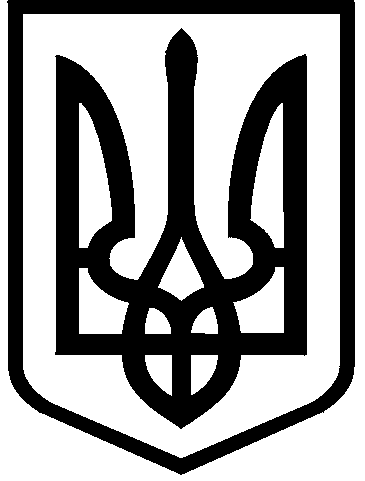 КИЇВСЬКА МІСЬКА РАДАVIІІ СКЛИКАННЯПОСТІЙНА КОМІСІЯ З ПИТАНЬ ВЛАСНОСТІ. Київ, вул. Хрещатик, 36, каб. 1015                              тел.:(044)202-72-24, тел./факс: (044) 202-73-12Протокол № 70засідання постійної комісії Київської міської ради з питань власності від 16.11.2017Місце проведення: Київська міська рада, м. Київ, вул. Хрещатик, 36,                            5  поверх, зал засідань 514, початок о 12.00.Склад комісії: 11 депутатів Київської міської ради.Присутні: 9 депутатів Київської міської ради, члени постійної комісії:Відсутні: 2 депутати Київської міської ради: Запрошені:  Порядок денний:І частинаПроекти рішень Київради, проекти розпоряджень КМДА та інші питання1. Про проект рішення Київської міської ради "Про внесення змін до рішення Київської міської ради від 21 квітня 2015 року №415/1280 "Про затвердження Положення про оренду майна територіальної громади міста Києва" за поданням заступника голови КМДА М. Поворозника, Департаменту комунальної власності м. Києва виконавчого органу Київради (КМДА) (доручення від 06.02.2017 №08/231-355/ПР).1.1 Про розгляд порівняльної таблиці до проекту рішення про внесення змін до рішення Київської міської ради від 21 квітня 2015 року №415/1280 "Про затвердження Положення про оренду майна територіальної громади міста Києва".1.2 Про розгляд пропозицій депутата Київської міської ради С.Артеменка (вих. №08/279/8/157-245 від 26.09.2017; вх. №08/16444 від 26.09.2017).1.3 Про розгляд пропозицій депутата Київської міської ради В.Сторожука (вих.№08/279/08/061-574 від 02.10.2017; вх.№08/16723 від 02.10.2017).1.4 Про розгляд пропозицій Шевченківської районної в місті Києві державної адміністрації (вих. №109/01/25-8868 від 25.09.2017; вх. №08/16571 від 28.09.2017).1.5 Про розгляд пропозицій Департаменту комунальної власності м. Києва виконавчого органу Київради (КМДА) (вих. №062/05/20-10509 від 02.11.2017; вх. №08/18893 від 03.11.2017).Доповідачі: депутати, представник Департаменту комунальної власності м.Києва, представники РДА.2. Про проект розпорядження виконавчого органу Київської міської ради (КМДА) "Про безоплатне прийняття до комунальної власності територіальної громади міста Києва зовнішньої каналізаційної мережі  ПАТ "ЗЗБК ІМ. КОВАЛЬСЬКОЇ" (на вул. Танковій, 4-6) (ПР-1064) за поданням Департаменту комунальної власності м.Києва виконавчого органу Київради (КМДА) (вих. №062/06/03-9923 від 17.10.2017, вх. № 08/18704 від 31.10.2017, копії документів). Доповідач: представник Департаменту.3. Про проект розпорядження виконавчого органу Київської міської ради (КМДА) "Про прийняття до комунальної власності територіальної громади міста Києва зовнішньої каналізаційної мережі ПАТ "ЗЗБК ІМ. КОВАЛЬСЬКОЇ" (на вул. Сікорського) (ПР-1065) за поданням Департаменту комунальної власності м.Києва виконавчого органу Київради (КМДА) (вих. №062/06/03-9923 від 17.10.2017, вх. № 08/18704 від 31.10.2017, копії документів). Доповідач: представник Департаменту.4. Про проект розпорядження виконавчого органу Київської міської ради (КМДА) "Про прийняття до комунальної власності територіальної громади міста Києва зовнішньої каналізаційної мережі ПАТ "ЗЗБК ІМ. КОВАЛЬСЬКОЇ" (на вул. Червонопільській) (ПР-1067) за поданням Департаменту комунальної власності м.Києва виконавчого органу Київради (КМДА) (вих. №062/06/03-9923 від 17.10.2017, вх. № 08/18704 від 31.10.2017, копії документів). Доповідач: представник Департаменту.5. Про проект розпорядження виконавчого органу Київської міської ради (КМДА) "Про прийняття до комунальної власності територіальної громади міста Києва мереж водопостачання (реконструкція камер та колодязів) Комунального підприємства з питань будівництва житлових будинків "Житлоінвест-УКБ" (ПР-1037) за поданням Департаменту комунальної власності м.Києва виконавчого органу Київради (КМДА) (вих. №062/06/03-9923 від 17.10.2017, вх. № 08/18704 від 31.10.2017, копії документів). Доповідач: представник Департаменту. 6. Про проект розпорядження виконавчого органу Київської міської ради (КМДА) "Про прийняття до комунальної власності територіальної громади міста Києва об'єктів теплопостачання товариства з обмеженою відповідальністю "УКРБУД ДЕВЕЛОПМЕНТ" (ПР-1086) за поданням Департаменту комунальної власності м.Києва виконавчого органу Київради (КМДА) (вих. №062/06/03-9923 від 17.10.2017, вх. № 08/18704 від 31.10.2017, копії документів). Доповідач: представник Департаменту.7. Про проект розпорядження виконавчого органу Київської міської ради (КМДА) "Про безоплатне прийняття до комунальної власності територіальної громади міста Києва об'єктів теплопостачання та електропостачання Державного підприємства "АНТОНОВ" (ПР-1072) за поданням Департаменту комунальної власності м.Києва виконавчого органу Київради (КМДА) (вих. №062/06/03-9923 від 17.10.2017, вх. № 08/18704 від 31.10.2017, копії документів). Доповідач: представник Департаменту.8. Про проект розпорядження виконавчого органу Київської міської ради (КМДА) "Про внесення змін у додаток 6 до розпорядження виконавчого органу Київської міської ради (Київської міської державної адміністрації) від 13 жовтня 2016 року № 1003 "Про безоплатне прийняття до комунальної власності територіальної громади міста Києва житлового будинку № 7–б на вул. Михайла Максимовича, внутрішньо майданчикових мереж водопостачання, дощової каналізації, оперетивно-диспечерської служби, кабельних мереж, електролічильників, мереж зовнішнього освітлення Служби безпеки України" (від 11.09.2017 №1075-ПР) за поданням Департаменту житлово-комунальної інфраструктури виконавчого органу Київської міської ради (Київської міської державної адміністрації) (вих. №058/4/1-9431 від 19.10.2017, вх.№08/18451 від 26.10.2017). Доповідач: представник Департаменту.9. Про проект розпорядження виконавчого органу Київської міської ради (КМДА) "Про безоплатне прийняття та зарахування до комунальної власності територіальної громади міста Києва зовнішніх водопровідних мереж, споруд та обладнання у пров. Моторному, 9 та 9-А" (ПР-1060) за поданням Департаменту комунальної власності м. Києва виконавчого органу Київської міської ради (Київської міської державної адміністрації) (вих. №062/06/03-10031 від 19.10.2017, вх.№08/18192 від 24.10.2017). Доповідач: представник Департаменту.10. Про проект розпорядження виконавчого органу Київської міської ради (КМДА) "Про безоплатне прийняття до комунальної власності територіальної громади міста Києва об'єктів електропостачання КП "Житлоінвестбуд-УКБ" (ПР-1071) за поданням Департаменту комунальної власності м. Києва виконавчого органу Київської міської ради (Київської міської державної адміністрації) (вих. №062/06/03-9936 від 17.10.2017, вх.№08/18467 від 27.10.2017, копії документів). Доповідач: представник Департаменту.11. Про проект розпорядження виконавчого органу Київської міської ради (КМДА) "Про прийняття до комунальної власності територіальної громади міста Києва об'єктів теплопостачання ТОВ "ОБОЛОНЬТОРГСТАНДАРТ" (ПР-1265) за поданням Департаменту комунальної власності м. Києва виконавчого органу Київської міської ради (Київської міської державної адміністрації) (вих. №062/06/03-10232 від 25.10.2017, вх.№08/18545 від 30.10.2017, копії документів). Доповідач: представник Департаменту.12. Про проект розпорядження виконавчого органу Київської міської ради (КМДА) "Про прийняття до комунальної власності територіальної громади міста Києва об'єктів теплопостачання з обладнанням та інженерними мережами ТОВ "І.В.ТРЕЙД" (ПР-1306) за поданням Департаменту комунальної власності м. Києва виконавчого органу Київської міської ради (Київської міської державної адміністрації) (вих. №062/06/03-10470 від 01.11.2017, вх.№08/18850 від 02.11.2017, копії документів). Доповідач: представник Департаменту.13. Про проект розпорядження виконавчого органу Київської міської ради (КМДА) "Про безоплатне прийняття до комунальної власності територіальної громади міста Києва зовнішніх теплових мереж товариства з обмеженою відповідальністю "ТОРГІВЕЛЬНО-ПРОМИСЛОВА КОМПАНІЯ "КАСКАД-ІМПЕКС" за поданням Департаменту комунальної власності м. Києва виконавчого органу Київської міської ради (Київської міської державної адміністрації) (вих. №062/06/03-10370 від 30.10.2017, вх.№08/18867 від 02.11.2017, копії документів). Доповідач: представник Департаменту.14. Про проект розпорядження виконавчого органу Київської міської ради (КМДА) "Про безоплатне прийняття до комунальної власності територіальної громади міста Києва зовнішніх теплових мереж приватного акціонерного товариства "Енергополь - Україна" за поданням Департаменту комунальної власності м. Києва виконавчого органу Київської міської ради (Київської міської державної адміністрації) (вих. №062/06/03-10370 від 30.10.2017, вх.№08/18867 від 02.11.2017, копії документів). Доповідач: представник Департаменту.15. Про проект розпорядження виконавчого органу Київської міської ради (КМДА) "Про безоплатне прийняття та передачу вузлів обліку теплової енергії, теплових лічильників у житлових будинках № 18Г на вул. Зодчих, №5В на бульв. Кольцова у Святошинському районі міста Києва" за поданням Святошинської районної в місті Києві державної адміністрації (вих. № 107-30/7752 від 20.10.2017; вх.№08/18367 від 26.10.2017).Доповідач: представник району.16. Про проект розпорядження виконавчого органу Київської міської ради (КМДА) "Про безоплатне прийняття до комунальної власності територіальної громади міста Києва зовнішньої теплової та водопровідної мережі товариства з обмеженою відповідальністю "БУДЖИТЛОСТАНДАРТ" за поданням Департаменту комунальної власності м. Києва виконавчого органу Київської міської ради (Київської міської державної адміністрації) (вих. №062/06/03-10613 від 06.11.2017, вх.№08/19092 від 07.11.2017, копії документів). Доповідач: представник Департаменту.17. Про проект розпорядження виконавчого органу Київської міської ради (КМДА) "Про прийняття до комунальної власності територіальної громади міста Києва зовнішніх водопровідних мереж комунального підприємства з утримання та експлуатації житлового фонду спеціального призначення "СПЕЦЖИТЛОФОНД" (водопровідна мережа до житлового будинку на вул.Теремківській, 3)  за поданням Департаменту комунальної власності м. Києва виконавчого органу Київської міської ради (Київської міської державної адміністрації) (вих. №062/06/03-10613 від 06.11.2017, вх.№08/19092 від 07.11.2017, копії документів). Доповідач: представник Департаменту.18. Про проект розпорядження виконавчого органу Київської міської ради (КМДА) "Про зарахування до комунальної власності територіальної громади міста Києва теплових мереж та інженерних мереж зовнішнього освітлення з обладнанням" (теплові мережі на вул. Б.Хмельницького, вул. М.Коцювинського та на вул. В.Липинського) (ПР-1036) за поданням Департаменту комунальної власності м. Києва виконавчого органу Київської міської ради (Київської міської державної адміністрації) (вих. №062/06/03-9973 від 18.10.2017, вх.№08/18316 від 25.10.2017, копії документів). Доповідач: представник Департаменту.19. Про проект розпорядження виконавчого органу Київської міської ради (КМДА) "Про прийняття до комунальної власності територіальної громади міста Києва зовнішніх водопровідних мереж ПАТ "ЗЗБК ІМ. С.КОВАЛЬСЬКОЇ" (вул. Кудряшова) (ПР-1368) за поданням Департаменту комунальної власності м. Києва виконавчого органу Київської міської ради (Київської міської державної адміністрації) (вих. №062/06/03-10810 від 10.11.2017, вх.№08/19390 від 13.11.2017, копії документів). Доповідач: представник Департаменту.20. Щодо врахування зауважень управління правового забезпечення діяльності Київської міської ради стосовно проекту рішення "Про запровадження та безоплатне прийняття до комунальної власності територіальної громади міста Києва програмного комплексу "VlasCom" (доручення від 21.07.2017 №08/231-1682/ПР).Запрошений директор Департаменту інформаційно – комунікаційних технологій Ю.Назаров.Доповідачі: Л.Антонєнко, Ю.Назаров.21. Про проект розпорядження виконавчого органу Київської міської ради (КМДА) "Про безоплатне прийняття до комунальної власності територіальної громади міста Києва житлового будинку № 9– б на вул. Михайла Максимовича, та об'єкти теплопостачання Служби безпеки України" (від 10.11.2017 №1370-ПР) за поданням Департаменту житлово-комунальної інфраструктури виконавчого органу Київської міської ради (Київської міської державної адміністрації) (вих. №058/4/1-10637 від 14.11.2017, вх.№08/19503 від 14.11.2017). Доповідач: представник Департаменту.ІІ частинаПитання оренди 1. Про розгляд звернення Департаменту комунальної власності м. Києва виконавчого органу Київради (КМДА) щодо передачі в оренду без проведення конкурсу-ДУ "Центр громадського здоров'я Міністерства охорони здоров’я України", Естонська, 3 (вих. №062/05/19-7142 від 18.07.2017, вх. №08/12613 від 18.07.2017; звернення центру  вих. №1550 від 14.08.2017). Доповідач: представник Департаменту. Запрошений представник центру. 2. Про розгляд проекту рішення Київської міської ради "Про передачу в оренду без проведення конкурсу нежитлових приміщень комунальної власності територіальної громади міста Києва" за поданням заступника голови Київської міської державної адміністрації М.Поворозника, Департаменту комунальної власності м. Києва, Солом'янської районної у місті Києві державної адміністрації (ГО "Інвалідів "Родина", вул. Шепелєва Миколи, 14) (доручення від 23.08.2017 №08/231-1830/ПР). Звернення депутата Київської міської ради В.Непоп вих. №08/279-072-394 від 02.10.2017, вх.№ 08/16946 від 04.10.2017). Постійна комісія Київради з питань охорони здоров'я та соціального захисту - погодила проект рішення.Доповідач: представник району. 3.	Про розгляд  проекту рішення Київської міської ради "Про передачу в оренду без проведення конкурсу нежитлових приміщень комунальної власності територіальної громади міста Києва" за поданням заступника голови Київської міської державної адміністрації М.Поворозника, Департаменту комунальної власності м. Києва, Солом'янської районної у місті Києві державної адміністрації (ГО "Інвалідів "Родина", вул. Шепелєва Миколи, 14) (доручення від 23.08.2017 №08/231-1830/ПР). ПК охорони здоров'я та соціального захисту погодила проект рішення. Доповідач: представник Департаменту.3.1. Про  розгляд проекту рішення Київської міської ради «Про передачу в оренду без проведення конкурсу нежитлових приміщень комунальної власності міста Києва» (член спілки художників України Бондаренко Н.П., вул. Курганівська, 3)  за поданням заступника голови КМДА Поворозника М.Ю., Департаменту комунальної власності м.Києва та Печерської районної в місті Києві державної адміністрації (доручення №08/231-2647 від 25.10.2017).Доповідач: представник Департаменту.3.2. Про  розгляд звернення Дніпровської  районної в місті Києві державної адміністрації щодо укладення договору оренди з єдиним претендентом – громадська організація «Порядність і суспільство», Харківське шосе, 13 для розміщення громадської приймальні  депутата Київради О.Міщенка   (вих. №9627/26/2/103 від 06.11.2017; вх. №08/19202 від 09.11.2017).Доповідач: представник району.3.3. Про розгляд звернення Деснянської районної в місті Києві державної адміністрації щодо укладення договору оренди з єдиним претендентом – Асоціація «Підприємств організуючих харчування у навчальних закладах», вул. Закревського, 29  (вих. №102/09/26-6601 від 26.07.2017; вх. №08/13316 від 31.07.2017).Доповідач: представник району.4. Про розгляд звернення Подільської районної в місті Києві державної адміністрації щодо визначення орендної ставки у розмірі 3% - Виробничий кооператив "Зірка", вул. Світлицького, 31/7 (вих. №106-6755 від 19.09.2017; вх.№08/16056 від 20.09.2017). Доповідач: представник району.5. Про розгляд звернення Департаменту комунальної власності м. Києва виконавчого органу Київради (КМДА) щодо внесення змін до істотних умов договору оренди (зміна розміру орендної ставки з 1% на  1,00 грн на рік)  -  Організація солдатських матерів України, вул. Софійська,2, літ. А (вих. №062/05/19-7836 від 04.08.2017, вх. №08/13673 від 07.08.2017). Доповідач: представник Департаменту.6. Про розгляд звернення Шевченківського районного відділення Всеукраїнського об'єднання ветеранів щодо внесення змін до істотних умов договору оренди (зміна цільового використання та визначення орендної ставки у розмірі 1,00 грн на рік) - ГО "Шевченківське районне відділення Всеукраїнського об'єднання ветеранів", вул. Шамрила, 3 (вих. №83 від 01.09.2017; вх. №08/14960 від 01.09.2017). Доповідач: представник району.7. Про розгляд звернення Департаменту комунальної власності м. Києва виконавчого органу Київради (КМДА) щодо внесення змін до істотних умов договору оренди (зміна розміру орендної ставки з 1% на 0,1% на площу, що перевищує 100,0 кв.м)  - ГО "Київська міська спілка ветеранів АТО", бульв. Тараса Шевченка, 3, літ.А (вих. №062/05/19-7452 від 25.07.2017, вх. №08/13049 від 26.07.2017). Доповідач: представник Департаменту.8. Про розгляд звернення Подільської районної в місті Києві державної адміністрації щодо визначення орендної ставки - Всеукраїнська організація інвалідів "Союз організацій інвалідів України", вул. Нижній Вал, 23, літ.Д (вих. №106-6381 від 07.09.2017; вх.№08/15269 від 07.09.2017). Доповідач: представник району.9. Про розгляд звернення Голосіївської районної в місті Києві державної адміністрації щодо внесення змін до істотних умов договорів оренди (зміна орендної ставки на частину площі) - ГО "Центр лікувальної педагогіки "Сонячне подвір'я", пров. Коломиївський, 9-А (вих. №100-17011 від 26.09.2017; вх. №08/16399 від 26.09.2017). Доповідач: представник району.10. Про розгляд звернення Департаменту комунальної власності м. Києва виконавчого органу Київради (КМДА) щодо внесення змін до істотних умов договору оренди (зміна розміру орендної ставки   з 3% на 0,01%)  - Національний науково-дослідний реставраційний центр України,  вул. Терещінківська, 11-Б    (вих. №062/05/19-7477 від 26.07.2017, вх. №08/13100 від 26.07.2017; лист Національного науково-дослідного реставраційного центру України від 18.07.2017 №316/24/01-16/17, вх. №26047 від 27.07.2017; лист Мінкультури вих. від 28.07.2017 №329/24/01-/17, вх. від 15.08.2017 №28635). Доповідач: представник Департаменту.11. Про розгляд звернення Правобережного об'єднання управління Пенсійного фонду України в м. Києві щодо визначення орендної ставки - Правобережне об'єднання управління Пенсійного фонду України в м. Києві, вул. Корольова, 5-А (1310,85 кв.м) (вих. №46467/003 від 29.08.2017; вх. №08/15023 від 04.09.2017). Доповідач: представники району та Пенсійного фонду.12. Про розгляд звернення Правобережного об'єднання управління пенсійного фонду України в м. Києві щодо визначення орендної ставки - Правобережне об'єднання управління пенсійного фонду України в м. Києві, вул. Корольова, 5-А (207,90 кв.м) (вих. №46467/003 від 29.08.2017; вх. №08/15023 від 04.09.2017). Доповідач: представники району та Пенсійного фонду.13. Про розгляд звернення Правобережного об'єднання управління пенсійного фонду України в м. Києві щодо визначення орендної ставки - Правобережне об'єднання управління пенсійного фонду України в м. Києві, вул. Корольова, 5-А (47,60 кв.м) (вих. №46467/003 від 29.08.2017; вх. №08/15023 від 04.09.2017). Доповідач: представники району та Пенсійного фонду.14. Про розгляд звернення Правобережного об'єднання управління пенсійного фонду України в м. Києві щодо визначення орендної ставки - Правобережне об'єднання управління пенсійного фонду України в м. Києві, вул. Керченська, 5-А (вих. №46467/003 від 29.08.2017; вх. №08/15023 від 04.09.2017). Доповідач: представники району та Пенсійного фонду.15. Про розгляд звернення Деснянської районної в місті Києві державної адміністрації щодо визначення орендної ставки у розмірі 0,01% - КП "Фармація", вул. Кисловодська, 20 (вих. №102/03/26-8554 від 29.09.2017, вх. №08/16839 від 03.10.2017).  Доповідач: представник району.16. Про розгляд повторного звернення Департаменту комунальної власності м. Києва виконавчого органу Київради (КМДА) щодо визначення орендної ставки у розмірі 0,01% - Київський національний університет театру, кіно і телебачення імені І.К.Карпенка-Карого, вул. Хрещатик, 52, літ.А (вих. №062/05/19-9534 від 02.10.2017, вх. №08/16814 від 03.10.2017). Протокол №60 від 08.08.2017 - рішення не набрало необхідної кількості голосів.Доповідач: представник Департаменту.17. Про розгляд звернення Департаменту комунальної власності м. Києва виконавчого органу Київради (КМДА) щодо  внесення змін до істотних умов договору оренди (визначення орендної ставки у розмірі 0,1%) - КП "Київжитлоспецексплуатація", вул. Ревуцького, 8-А (вих. №062/05/15-8086 від 10.08.2017, вх. №08/13958 від 11.08.2017). Доповідач: представник Департаменту.18. Про розгляд звернення Департаменту комунальної власності м. Києва виконавчого органу Київради (КМДА) щодо  внесення змін до істотних умов договору оренди (визначення орендної ставки у розмірі 0,1%) - КП "Київжитлоспецексплуатація", просп. Правди, 37,  літ.Б (вих. №062/05/15-8086 від 10.08.2017, вх. №08/13958 від 11.08.2017). Доповідач: представник Департаменту.19. Про розгляд звернення Департаменту комунальної власності м. Києва виконавчого органу Київради (КМДА) щодо  внесення змін до істотних умов договору оренди (визначення орендної ставки у розмірі 0,1%) - КП "Київжитлоспецексплуатація", бульв. Гавела, 36-Г,  літ.А (вих. №062/05/15-8086 від 10.08.2017, вх. №08/13958 від 11.08.2017). Доповідач: представник Департаменту.20. Про розгляд звернення Святошинської районної у місті Києві державної адміністрації  щодо визначення орендної ставки у розмірі 0,1% - Центральне міжрегіональне управління з питань виконання кримінальних покарань та пробації Міністерства юстиції, вул. Стуса Василя, 25 (вих. №107-30/6275 від 29.08.2017, вх. №08/14784 від 29.08.2017). Доповідач: представник Департаменту.21. Про розгляд звернення КП "Київжитлоспецексплуатація" щодо визначення орендної ставки у розмірі 0,1% - КП "Київжитлоспецексплуатація", вул. Стуса Василя, 26 (вих. №062/15/1/23-5295 від 16.08.2017; вх. №08/14257 від 16.08.2017; лист Святошинської РДА від 12.09.2017 №107-30/6619) Доповідач: представник району.22. Про розгляд звернення КП "Київжитлоспецексплуатація" щодо визначення орендної ставки у розмірі 0,1% - КП "Київжитлоспецексплуатація", вул. Антоновича (Горького), 9 (вих. №062/15/1/23-5295 від 16.08.2017; вх. №08/14257 від 16.08.2017). Доповідач: представник району.23. Про розгляд звернення КП "Київжитлоспецексплуатація" щодо визначення орендної ставки у розмірі 0,1% - КП "Київжитлоспецексплуатація", вул. А.Ахматової, 2-А (вих. №062/15/1/23-5295 від 16.08.2017; вх. №08/14257 від 16.08.2017).  Є лист Дарницької РДА м.Києва від 08.09.2017 №101-8937/02, вх. №08/15389 від 11.09.2017)Доповідач: представник району.24. Про розгляд звернення КП "Київжитлоспецексплуатація"  щодо визначення орендної ставки у розмірі 0,1% - за користування нежитловими приміщеннями на вул.Антоновича, 9, вул.А.Ахматової, 2-А, вул.Бальзака, 63, вул.В.Стуса, 26 (вих. №101-8685/02 від 04.09.2017; вх. №08/15157 від 06.09.2017;  лист Деснянської районної в м.Києві державної адміністрації щодо заперечення стосовно визначення орендної ставки у розмірі 0,1% КП "Київжитлоспецексплуатація").Доповідач: представник району.25. Про розгляд звернення Департаменту комунальної власності м. Києва виконавчого органу Київради (КМДА) щодо визначення орендної ставки у розмірі 0,1% - Головне територіальне управління юстиції у місті Києві, вул. Юри Гната, 9, літ.А (вих. №062/05/17-8338 від 18.08.2017, вх. №08/14438 від 19.08.2017). Доповідач: представник Департаменту.26. Про розгляд звернення Солом'янської районної в місті Києві державної адміністрації щодо визначення орендної ставки у розмірі 0,1% - Головне територіальне управління юстиції у місті Києві, вул. Волинська, 6 (вих. №108-13885 від 29.08.2017; вх.№08/14752 від 29.08.2017). Доповідач: представник району.27. Про розгляд звернення Печерської районної в місті Києві державної адміністрації щодо визначення орендної ставки в розмірі 0,1 % - Головне територіальне управління юстиції у місті Києві, вул. Різницька, 11Б (площа 78,6 кв.м) (вих. №105/01-2219/В-04 від 12.09.2017; вх. №08/15680 від 14.09.2017). Доповідач: представник району.28. Про розгляд звернення Печерської районної в місті Києві державної адміністрації щодо визначення орендної ставки в розмірі 0,1 %-  Головне територіальне управління юстиції у місті Києві, вул. Різницька, 11Б (площа 312,7 кв.м) (вих. №105/01-2219/В-04 від 12.09.2017; вх. №08/15680 від 14.09.2017). Доповідач: представник району.29. Про розгляд звернення Печерської районної в місті Києві державної адміністрації щодо визначення орендної ставки в розмірі 0,1 %  - Головне територіальне управління юстиції у місті Києві, вул. Інститутська, 13 А, літ. А (площа 241,4 кв.м) (вих. №105/01-2219/В-04 від 12.09.2017; вх. №08/15680 від 14.09.2017). Доповідач: представник району.30. Про розгляд звернення Голосіївської районної в місті Києві державної адміністрації щодо визначення орендної ставки у розмірі 0,1% - Головне територіальне управління юстиції у місті Києві, вул. Саксаганського, 45 (вих. №100-18104 від 12.10.2017; вх. №08/17667 від 13.10.2017). Доповідач: представник району.31. Про розгляд звернення Голосіївської районної в місті Києві державної адміністрації щодо визначення орендної ставки у розмірі 0,1% - Головне територіальне управління юстиції у місті Києві, вул. Велика Васильківська (Червоноармійська), 92 (вих. №100-18104 від 12.10.2017; вх. №08/17667 від 13.10.2017). Доповідач: представник району.32. Про розгляд звернення Голосіївської районної в місті Києві державної адміністрації щодо визначення орендної ставки у розмірі 0,1% - Головне територіальне управління юстиції у місті Києві, вул. Ломоносова, 22/15 (загальна площа 140,03 кв.м) (вих. №100-18104 від 12.10.2017; вх. №08/17667 від 13.10.2017). Доповідач: представник району.33. Про розгляд звернення Голосіївської районної в місті Києві державної адміністрації щодо визначення орендної ставки у розмірі 0,1% - Головне територіальне управління юстиції у місті Києві, вул. Ломоносова, 22/15 (загальна площа 198,0 кв.м) (вих. №100-18104 від 12.10.2017; вх. №08/17667 від 13.10.2017). Доповідач: представник району.34. Про розгляд звернення Дарницької районної в місті Києві державної адміністрації щодо визначення орендної ставки у розмірі 0,1% - Головне територіальне управління юстиції у місті Києві, вул. Пасхаліна Юрія, 16 (вих. №101-8685/02 від 04.09.2017; вх. №08/15157 від 06.09.2017). Доповідач: представник району.35. Про розгляд звернення Дарницької районної в місті Києві державної адміністрації щодо визначення орендної ставки у розмірі 0,1% - Головне територіальне управління юстиції у місті Києві, вул. А.Ахматової, 7/15 (вих. №101-8685/02 від 04.09.2017; вх. №08/15157 від 06.09.2017). Доповідач: представник району.36. Про розгляд звернення Подільської районної в місті Києві державної адміністрації щодо визначення орендної ставки у розмірі 0,1% - Головне територіальне управління юстиції у місті Києві, просп. Правди, 33 (вих. №106-7052 від 27.09.2017; вх.№08/16577 від 28.09.2017). Доповідач: представник району.37. Про розгляд звернення Подільської районної в місті Києві державної адміністрації щодо визначення орендної ставки у розмірі 0,1% - Головне територіальне управління юстиції у місті Києві, вул. Верхній Вал, 32, літ.А (вих. №106-7053 від 27.09.2017; вх.№08/16575 від 28.09.2017). Доповідач: представник району.38. Про розгляд звернення Подільської районної в місті Києві державної адміністрації щодо  визначення орендної ставки в розмірі 0,5% - Головне управління Національної поліції у м.Києві, вул. Межигірська, 17,  літ.  А (вих. №106-5432 від 03.08.2017; вх.№08/13655 від 04.08.2017). Доповідач: представник району.39. Про розгляд звернення Подільської районної в місті Києві державної адміністрації щодо  визначення орендної ставки в розмірі  0,5% - Головне управління Національної поліції у м.Києві, вул. Маршала Гречка,18,  літ.  А (вих. №106-5432 від 03.08.2017; вх.№08/13655 від 04.08.2017). Доповідач: представник району.40. Про розгляд звернення Подільської районної в місті Києві державної адміністрації щодо  визначення орендної ставки в розмірі 0,5% - Головне управління Національної поліції у м.Києві, вул.Копилівська, 31, літ. А (вих. №106-5432 від 03.08.2017; вх.№08/13655 від 04.08.2017). Доповідач: представник району.41. Про розгляд звернення Подільської районної в місті Києві державної адміністрації щодо визначення орендної ставки в розмірі 0,5% - Головне управління Національної поліції у м.Києві, вул. Оболонська, 23/48 (вих. №106-5432 від 03.08.2017; вх.№08/13655 від 04.08.2017). Доповідач: представник району.42. Про розгляд звернення Подільської районної в місті Києві державної адміністрації щодо визначення орендної ставки в розмірі 0,5% - Головне управління Національної поліції у м.Києві,  просп. Гонгадзе, 3, літ. Б  (вих. №106-5432 від 03.08.2017; вх.№08/13655 від 04.08.2017). Доповідач: представник району.43. Про розгляд звернення Подільської районної в місті Києві державної адміністрації щодо  визначення орендної ставки в розмірі  0,5%  - Головне управління Національної поліції у м.Києві,  просп. Гонгадзе, 20-Є, літ. А  (вих. №106-5432 від 03.08.2017; вх.№08/13655 від 04.08.2017). Доповідач: представник району.44. Про розгляд звернення Подільської районної в місті Києві державної адміністрації щодо визначення орендної ставки в розмірі 0,5%  - Головне управління Національної поліції у м.Києві,  вул. Межова, 11/12, літ. А  (вих. №106-5432 від 03.08.2017; вх.№08/13655 від 04.08.2017). Доповідач: представник району.45. Про розгляд звернення Подільської районної в місті Києві державної адміністрації щодо визначення орендної ставки в розмірі 0,5% - Головне управління Національної поліції у м.Києві,  просп. Правди, 35  (вих. №106-5432 від 03.08.2017; вх.№08/13655 від 04.08.2017). Доповідач: представник району.46. Про розгляд звернення Подільської районної в місті Києві державної адміністрації щодо визначення орендної ставки в розмірі 0,5% - Головне управління Національної поліції у м.Києві,  просп. Правди, 4  (вих. №106-5432 від 03.08.2017; вх.№08/13655 від 04.08.2017). Доповідач: представник району.47. Про розгляд звернення Подільської районної в місті Києві державної адміністрації щодо  визначення орендної ставки в розмірі 0,5%  - Головне управління Національної поліції у м.Києві,  вул. Світлицького, 28-в, літ. Б   (вих. №106-5432 від 03.08.2017; вх.№08/13655 від 04.08.2017). Доповідач: представник району.48. Про розгляд звернення Подільської районної в місті Києві державної адміністрації щодо  визначення орендної ставки в розмірі 0,5% - Головне управління Національної поліції у м.Києві,  вул. Маршала Гречка, 10, літ. А   (вих. №106-5432 від 03.08.2017; вх.№08/13655 від 04.08.2017). Доповідач: представник району.49. Про розгляд звернення Подільської районної в місті Києві державної адміністрації щодо  визначення орендної ставки в розмірі  0,5% - Головне управління Національної поліції у м.Києві,  вул. Житньоторзька, 8 (вих. №106-5432 від 03.08.2017; вх.№08/13655 від 04.08.2017). Доповідач: представник району.50. Про розгляд звернення Департаменту комунальної власності м. Києва виконавчого органу Київради (КМДА) щодо визначення орендної ставки в розмірі 0,5% - Головне управління національної поліції у м.Києві, вул. Старовокзальна, 12, літ.А (вих. №062/05/19-7621 від 28.07.2017, вх. №08/13238 від 28.07.2017). Доповідач: представник Департаменту.51. ГО "Сумське земляцтво" щодо визначення орендної ставки у розмірі 1% на всю орендовану площу 44,0 кв.м  на  вул. Рибальській, 11 (вих. №43 від 31.07.2017; вх. №08/13574 від 03.08.2017). Доповідач: представник району. Запрошений представник організації.52. Про розгляд звернення Департаменту комунальної власності м. Києва виконавчого органу Київради (КМДА) щодо  внесення змін до істотних умов договору оренди (визначення орендної ставки у розмірі 1%)   -  Релігійна громада на честь Святого Рівноапостольного князя Володимира у Голосіївському районі, вул. Антоновича (Горького), 115 (вих. №062/05/15-8102 від 11.08.2017, вх. №08/13976 від 11.08.2017; лист релігійної громади від 07.07.2017 №2/7, вх. №08/12122 від 10.07.2017). Доповідач: представник Департаменту. Запрошений представник релігійної громади.53. Про розгляд звернення Оболонської районної в місті Києві державної адміністрації щодо визначення орендної ставки у розмірі 1% - ГО "Центр реабілітації інвалідів-спинальників "Відродження АРС", просп. Мінський, 10-Б (вих. №104-8141 від 28.09.2017; вх. №08/16826 від 03.10.2017). Доповідач: представник району.54. Про розгляд звернення Оболонської районної в місті Києві державної адміністрації щодо визначення орендної ставки у розмірі 1% - Підприємство об'єднання громадян "Перспектива" Всеукраїнської громадської організації "Асоціація інвалідів-спинальників України", просп. Мінський, 10-Б (вих. №104-8141 від 28.09.2017; вх. №08/16826 від 03.10.2017). Доповідач: представник району.55. Про розгляд звернення Печерської районної в місті Києві державної адміністрації щодо визначення орендної ставки у розмірі 1% - КП "Шляхово-експлуатаційне управління по ремонту та утриманню автомобільних шляхів та споруд на них Печерського району м. Києва", вул. Залізничне Шосе, 41 (вих. №105/01-2433/В-04 від 09.10.2017; вх. №08/17729 від 17.10.2017). Доповідач: представник району.56. Про розгляд звернення Печерської районної в місті Києві державної адміністрації щодо визначення орендної ставки у розмірі 1% - КП "Шляхово-експлуатаційне управління по ремонту та утриманню автомобільних шляхів та споруд на них Печерського району м. Києва", вул. Мазепи Івана, 4/6 (вих. №105/01-2433/В-04 від 09.10.2017; вх. №08/17729 від 17.10.2017). Доповідач: представник району.57. Про розгляд звернення Департаменту комунальної власності м. Києва виконавчого органу Київради (КМДА) щодо визначення орендної ставки у розмірі 1% - КП "Учбово-курсовий комбінат", вул. Петра Болбочана, 6, літ.А (вих. №062/05/15-9947 від 17.10.2017, вх. №08/17791 від 18.10.2017; лист КП «Учбово-курсовий комбінат вих. №33 від 29.09.2017, вх. №08/16707 від 02.10.2017). Доповідач: представник Департаменту.58. Про розгляд звернення Дарницької районної в місті Києві державної адміністрації щодо визначення орендної ставки у розмірі 3% - Приватний позашкільний навчальний заклад "Центр Шанс", вул. Олійника, 10 (вих. №101-8206/02 від 17.08.2017; вх. №08/14342 від 17.08.2017). Доповідач: представник району.59. Про розгляд звернення Печерської районної в місті Києві державної адміністрації щодо визначення орендної ставки в розмірі 3%- Член Київського міського осередку спілки дизайнерів України О.Андреєв, вул. Богомольця, 7/14 (вих. №105/01-2197/В-04 від 11.09.2017; вх. №08/15642 від 14.09.2017). Доповідач: представник району.60. Про розгляд звернення Департаменту комунальної власності м. Києва виконавчого органу Київради (КМДА) щодо зміни істотних умов договору оренди (визначення орендної ставки  у розмірі 5%) - ПП "БІО", вул. Богатирська, 30, к.6, літ.Е (вих. №062/05/14-7871 від 07.08.2017, вх. №08/13688 від 07.08.2017). Доповідач: представник Департаменту.61. Про розгляд звернення Департаменту комунальної власності м. Києва виконавчого органу Київради (КМДА) внесення змін до істотних умов договору оренди (визначення орендної ставки у розмірі 6%) -  ПАТ "Державний ощадний банк України",   вул. Пулюя 5, літ. А  (вих. №062/05/20-7979 від 09.08.2017, вх. №08/13858 від 10.08.2017). Доповідач: представник Департаменту.62. Про розгляд звернення Департаменту комунальної власності м. Києва виконавчого органу Київради (КМДА) щодо визначення орендної ставки - Управління поліції охорони в м. Києві, просп. Маяковського, 5-В, літ.В (вих. №062/05/12-10164 від 24.10.2017, вх. №08/18306 від 25.10.2017). Доповідач: представник Департаменту.63. Про розгляд звернення Дарницької районної в місті Києві державної адміністрації щодо внесення змін до істотних умов договору оренди (зменшення діючої орендної  ставки на 50%  до 31.20.2017)   - ФОП Скакун В.М.,  вул. Севастопольська, 7/13 (вих. №101-6956/02 від 17.07.2017; вх. №08/12724 від 20.07.2017). Доповідач: представник району.64. Про розгляд звернення Бардаш О.В., інваліда І групи щодо зменшення  орендної плати (до 1312,0 грн з ПДВ) за користування нежитловим приміщенням 8,5 кв.м на вул. Глушкова, 22 (вх. №08/Б-7785 від 11.08.2017). Доповідач: представник району. Запрошений Бардаш О.В.65. Про розгляд звернення Голосіївської районної в місті Києві державної адміністрації щодо визначення орендної ставки у розмірі 10% - ТОВ "Санта-Р", просп. Голосіївський, 36 (вих. №100-17945 від 10.10.2017; вх. №08/17707 від 17.10.2017). Доповідач: представник району.66. Про розгляд звернення Деснянської районної в місті Києві державної адміністрації щодо   визначення орендної ставки  у розмірі 50% орендної плати на період з 18.04.2017 по 06.06.2017 у зв'язку з неможливістю використання об'єкта - ФОП Ємельяненко М.Р., вул. Драйзера, 19 (вих. №102/03/26-6774 від 01.08.2017, вх. №08/13440 від 02.08.2017).  Доповідач: представник району.67. Про розгляд звернення Деснянської районної в місті Києві державної адміністрації щодо   визначення орендної ставки  у розмірі 50% орендної плати на період з 18.04.2017 по 06.06.2017 у зв'язку з неможливістю використання об'єкта - КП "Фармація", вул. Драйзера, 19 (вих. №102/03/26-6774 від 01.08.2017, вх. №08/13440 від 02.08.2017).  Доповідач: представник району.68. Про розгляд звернення Деснянської районної в місті Києві державної адміністрації щодо  визначення орендної ставки  у розмірі 50% орендної плати на період з 18.04.2017 по 06.06.2017 у зв'язку з неможливістю використання об'єкта - ФОП Сафарова, Н.Г., вул. Драйзера, 19 (вих. №102/03/26-6774 від 01.08.2017, вх. №08/13440 від 02.08.2017).  Доповідач: представник району.69. Про розгляд звернення Шевченківської районної в місті Києві державної адміністрації щодо  зменшення орендної плати на 50% з 22.05.2017 по 09.06.2017 у зв'язку з проведенням ремонтних робіт  -  ТОВ "Аптечне об'єднання "Біокон",  вул. Саксаганського, 100  (вих. №109/01/25-6804 01.08.2017; вх. №08/13448 від 02.08.2017). Доповідач: представник району.70. Про розгляд звернення Департаменту комунальної власності м. Києва виконавчого органу Київради (КМДА) щодо зменшення орендної плати на 50% на строк 3 місяці на період виконання ремонтних робіт - ТОВ "Аптека-Маяк",  вул. Соціалістична,12 (вих. №062/05/18-7878 від 07.08.2017, вх. №08/13753 від 08.08.2017). Доповідач: представник Департаменту.71. Про розгляд звернення ТОВ "Джакомо" щодо зменшення орендної плати на 50% на період виконання ремонтних робіт - ТОВ "Джакомо", просп. Соборності, 3-А (вих. №5 від 18.10.2017; вх. №08/17836 від 18.10.2017). Доповідач: представник району.72. Про розгляд звернення Департаменту комунальної власності м. Києва виконавчого органу Київради (КМДА) щодо призупинення нарахування орендної плати на період з 04.08.2017 по 11.08.2017 - ГО "Студія спортивного бального танцю "Ювента", вул. Володимирська, 57, літ.А (вих. №062/05/19-9734 від 09.10.2017, вх. №08/17477 від 11.10.2017). Доповідач: представник Департаменту.73. Про розгляд звернення Департаменту комунальної власності м. Києва виконавчого органу Київради (КМДА) щодо призупинення нарахування орендної плати на період з 04.08.2017 по 11.08.2017 - ГО "Центр вчителів бального спортивного танцю", вул. Володимирська, 57, літ.А (вих. №062/05/19-9734 від 09.10.2017, вх. №08/17477 від 11.10.2017). Доповідач: представник Департаменту.74. Про розгляд звернення Департаменту комунальної власності м. Києва виконавчого органу Київради (КМДА) щодо призупинення нарахування орендної плати на період з 04.08.2017 по 11.08.2017 - ТОВ Культурний центр "Кияночка", вул. Володимирська, 57, літ.А (вих. №062/05/19-9734 від 09.10.2017, вх. №08/17477 від 11.10.2017). Доповідач: представник Департаменту.75. Про розгляд звернення Департаменту комунальної власності м. Києва виконавчого органу Київради (КМДА) щодо призупинення нарахування орендної плати у зв'язку із закінченням навчального року та неможливістю використання приміщень з 01.07.2017-31.08.2017 - ФОП Примаченко О.В., вул. Привокзальна, 14/2   (вих. №062/05/18-7480 від 26.07.2017, вх. №08/13094 від 26.07.2017). Доповідач: представник Департаменту.76. Про розгляд звернення Святошинської районної у місті Києві державної адміністрації  щодо внесення змін до істотних умов договору оренди (призупинення нарахування орендної плати з 01.08.2017 у зв'язку із здійсненням капітального ремонту будинку) - ФОП Осадча Н.М., просп. Перемоги, 112 (вих. №107-30/5808 від 04.08.2017, вх. №08/13708 від 08.08.2017). Доповідач: представник Департаменту.77. Про розгляд звернення Департаменту комунальної власності м. Києва виконавчого органу Київради (КМДА) щодо звільнення ПП "Приватна виробничо-комерційна фірма "Святослав" від  нарахування орендної плати у зв'язку з проведенням ремонтно-реставраційних робіт прибудови ТВЗК "Київський національний академічний театр оперети" на вул. Великій Васильківській, 53/3, літ. А (вих. №062/05/15-7586 від 28.07.2017, вх. №08/13310 від 31.07.2017). Доповідач: представник Департаменту.78. Про розгляд звернення Святошинської районної у місті Києві державної адміністрації  щодо визначення орендної ставки (зменшення орендної плати на 50% на час проведення ремонту на строк 6 місяців) - ТОВ "Промлегсервіс",   просп. Перемоги, 71 (25,46 кв.м) (вих. №107-30/5883 від 08.08.2017, вх. №08/13763 від 08.08.2017). Доповідач: представник Департаменту.79. Про розгляд звернення Святошинської районної у місті Києві державної адміністрації  щодо визначення орендної ставки (зменшення орендної плати на 50% на час проведення ремонту на строк 6 місяців) - ТОВ "Промлегсервіс",   просп. Перемоги, 71 (186,2 кв.м) (вих. №107-30/5883 від 08.08.2017, вх. №08/13763 від 08.08.2017). Доповідач: представник Департаменту.80. Про розгляд звернення Департаменту комунальної власності м. Києва виконавчого органу Київради (КМДА) щодо продовження договору оренди - ТОВ "Кіноман", вул. Костянтинівська, 26 (вих. №062/05/16-9778 від 10.10.2017, вх. №08/17483 від 11.10.2017; звернення ТОВ «Кіноман» щодо нотаріального оформлення додаткового договору про продовження  договору оренди ЦМК «Кінотеатр «Жовтенеь» вих. від 10.11.2017 №132, вх. №08/19347 від 10.11.2017). Доповідач: представник Департаменту.80.1. Про розгляд звернення Голосіївської районної в місті Києві державної адміністрації щодо продовження оренди – ФОП Негоденко О.М., просп. Глушкова, 15 (вих. №100-15251 від 30.08.2017; вх. №08/15115 від 05.09.2017).Доповідач: представник району.81. Про розгляд звернення Солом'янської районної в місті Києві державної адміністрації щодо оголошення конкурсу на право оренди нежитлових приміщень - вул. Кавказька, 11, загальна площа 27,20 кв.м (вих. №108-16696 від 12.10.2017; вх.№08/17800 від 18.10.2017). Доповідач: представник району.82. Про розгляд звернення Департаменту комунальної власності м. Києва виконавчого органу Київради (КМДА) щодо погодження договору оренди з єдиним претендентом - ТОВ "Сіт-Сервіс", просп. Повітрофлотський, 86-а, літ. Г (вих. №062/05/18-10042 від 20.10.2017, вх. №08/18072 від 23.10.2017). Доповідач: представник Департаменту. Питання, винесені на розгляд з голосу:1. СЛУХАЛИ: М.Конобаса.21. Про  пропозицію М. Конобаса  щодо включення до І частини проекту  порядку денного проекту розпорядження виконавчого органу Київської міської ради (КМДА) "Про безоплатне прийняття до комунальної власності територіальної громади міста Києва житлового будинку № 9– б на вул. Михайла Максимовича, та об'єкти теплопостачання Служби безпеки України" (від 10.11.2017 №1370-ПР) за поданням Департаменту житлово-комунальної інфраструктури виконавчого органу Київської міської ради (Київської міської державної адміністрації) (вих. №058/4/1-10637 від 14.11.2017, вх.№08/19503 від 14.11.2017). ВИРІШИЛИ: Включити до   проекту  порядку денного проект розпорядження.ГОЛОСУВАЛИ: "за" – 7, "проти" – 0,   "утримались" – 0, "не голосували" – 2 (А.Андрєєв, М.Буділов). Рішення прийнято2.  СЛУХАЛИ: Д.Калініченка.80.1. Про пропозицію Д.Калініченка щодо включення до   ІІ частини  проекту порядку денного звернення Голосіївської районної в місті Києві державної адміністрації щодо продовження оренди - член Київської організації Національної спілки художників України Монін Я.А, вул. Антоновича (Горького), 8 (вих. №100-15251 від 30.08.2017; вх. №08/15115 від 05.09.2017).ВИРІШИЛИ: Включити питання у проект  порядку денного.ГОЛОСУВАЛИ: "за" – 8, "проти" – 0,   "утримались" – 0, "не голосували" – 1 (А.Андрєєв). Рішення прийнято3.  СЛУХАЛИ: М.Іщенка.3.3. Про пропозицію М.Іщенка щодо   включення до   ІІ частини проекту  порядку денного звернення Деснянської районної в місті Києві державної адміністрації щодо укладення договору оренди з єдиним претендентом – Асоціація «Підприємств організуючих харчування у навчальних закладах», вул. Закревського, 29  (вих. №102/09/26-6601 від 26.07.2017; вх. №08/13316 від 31.07.2017).ВИРІШИЛИ: Включити питання у  проект порядку денного.ГОЛОСУВАЛИ: "за" – 8, "проти" – 0,   "утримались" – 0, "не голосували" – 1 (А.Андрєєв). Рішення прийнято4.  СЛУХАЛИ: Я.Діденка.3.1. Про пропозицію Я.Діденка щодо  включення до   ІІ частини  проекту порядку денного  проекту рішення Київської міської ради «Про передачу в оренду без проведення конкурсу нежитлових приміщень комунальної власності міста Києва» (член спілки художників України Бондаренко Н.П., вул. Курганівська, 3)  за поданням заступника голови КМДА Поворозника М.Ю., Департаменту комунальної власності м.Києва та Печерської районної в місті Києві державної адміністрації (доручення №08/231-2647 від 25.10.2017).ВИРІШИЛИ: Включити   проект рішення Київради  у проект  порядку денного.ГОЛОСУВАЛИ: "за" – 8, "проти" – 0,   "утримались" – 0, "не голосували" – 1 (А.Андрєєв). Рішення прийнято5.  СЛУХАЛИ: С.Артеменка.3.2. Про пропозицію С.Артеменка  щодо включення до   ІІ частини  проекту порядку денного звернення Дніпровської  районної в місті Києві державної адміністрації щодо укладення договору оренди з єдиним претендентом – громадська організація «Порядність і суспільство», Харківське шосе, 13 для розміщення  громадської приймальні депутата Київради О.Міщенка   (вих. №9627/26/2/103 від 06.11.2017; вх. №08/19202 від 09.11.2017).ВИРІШИЛИ: Включити питання у  проект порядку денного.ГОЛОСУВАЛИ (час голосування 13:32): "за" – 7, "проти" – 0,   "утримались" – 0, "не голосували" – 2 (Д.Калініченко, В.Сторожук). Рішення прийнято6.  СЛУХАЛИ: Л.Антонєнка.ВИРІШИЛИ: Прийняти в цілому порядок денний із 107 питань засідання постійної комісії Київської міської ради з питань власності від 16.11.2017 з питаннями, включеними з голосу.ГОЛОСУВАЛИ: "за" – 8, "проти" – 0,   "утримались" – 0, "не голосували" – 2 (А.Андрєєв, Д.Калініченко). Рішення прийнятоРозгляд (обговорення) питань порядку денного:І частинаПроекти рішень Київради, проекти розпоряджень КМДА та інші питання1. Про проект рішення Київської міської ради "Про внесення змін до рішення Київської міської ради від 21 квітня 2015 року №415/1280 "Про затвердження Положення про оренду майна територіальної громади міста Києва" за поданням заступника голови КМДА М. Поворозника, Департаменту комунальної власності м. Києва виконавчого органу Київради (КМДА) (доручення від 06.02.2017 №08/231-355/ПР).1.1 Про розгляд порівняльної таблиці до проекту рішення про внесення змін до рішення Київської міської ради від 21 квітня 2015 року №415/1280 "Про затвердження Положення про оренду майна територіальної громади міста Києва".1.2 Про розгляд пропозицій депутата Київської міської ради С.Артеменка (вих. №08/279/8/157-245 від 26.09.2017; вх. №08/16444 від 26.09.2017).1.3 Про розгляд пропозицій депутата Київської міської ради В.Сторожука (вих.№08/279/08/061-574 від 02.10.2017; вх.№08/16723 від 02.10.2017).1.4 Про розгляд пропозицій Шевченківської районної в місті Києві державної адміністрації (вих. №109/01/25-8868 від 25.09.2017; вх. №08/16571 від 28.09.2017).1.5 Про розгляд пропозицій Департаменту комунальної власності м. Києва виконавчого органу Київради (КМДА) (вих. №062/05/20-10509 від 02.11.2017; вх. №08/18893 від 03.11.2017).Доповідачі: депутати, представник Департаменту комунальної власності м.Києва, представники РДА.Питання не розглянуто та перенесено.2. Про проект розпорядження виконавчого органу Київської міської ради (КМДА) "Про безоплатне прийняття до комунальної власності територіальної громади міста Києва зовнішньої каналізаційної мережі  ПАТ "ЗЗБК ІМ. КОВАЛЬСЬКОЇ" (на вул. Танковій, 4-6) (ПР-1064) за поданням Департаменту комунальної власності м.Києва виконавчого органу Київради (КМДА) (вих. №062/06/03-9923 від 17.10.2017, вх. № 08/18704 від 31.10.2017, копії документів). Доповідач: представник Департаменту.СЛУХАЛИ: М.Конобаса. ВИРІШИЛИ: Погодити проект розпорядження.ГОЛОСУВАЛИ: "за" – 8, "проти" – 0,   "утримались" – 0, "не голосували" – 1                         (Л.Антонєнко). Рішення прийнято3. Про проект розпорядження виконавчого органу Київської міської ради (КМДА) "Про прийняття до комунальної власності територіальної громади міста Києва зовнішньої каналізаційної мережі ПАТ "ЗЗБК ІМ. КОВАЛЬСЬКОЇ" (на вул. Сікорського) (ПР-1065) за поданням Департаменту комунальної власності м.Києва виконавчого органу Київради (КМДА) (вих. №062/06/03-9923 від 17.10.2017, вх. № 08/18704 від 31.10.2017, копії документів). Доповідач: представник Департаменту.СЛУХАЛИ: М.Конобаса. ВИРІШИЛИ: Погодити проект розпорядження.ГОЛОСУВАЛИ: "за" – 8, "проти" – 0,   "утримались" – 0, "не голосували" – 1                         (Л.Антонєнко). Рішення прийнято4. Про проект розпорядження виконавчого органу Київської міської ради (КМДА) "Про прийняття до комунальної власності територіальної громади міста Києва зовнішньої каналізаційної мережі ПАТ "ЗЗБК ІМ. КОВАЛЬСЬКОЇ" (на вул. Червонопільській) (ПР-1067) за поданням Департаменту комунальної власності м.Києва виконавчого органу Київради (КМДА) (вих. №062/06/03-9923 від 17.10.2017, вх. № 08/18704 від 31.10.2017, копії документів). Доповідач: представник Департаменту.СЛУХАЛИ: М.Конобаса. ВИРІШИЛИ: Погодити проект розпорядження.ГОЛОСУВАЛИ: "за" – 8, "проти" – 0,   "утримались" – 0, "не голосували" – 1                         (Л.Антонєнко). Рішення прийнято5. Про проект розпорядження виконавчого органу Київської міської ради (КМДА) "Про прийняття до комунальної власності територіальної громади міста Києва мереж водопостачання (реконструкція камер та колодязів) Комунального підприємства з питань будівництва житлових будинків "Житлоінвест-УКБ" (ПР-1037) за поданням Департаменту комунальної власності м.Києва виконавчого органу Київради (КМДА) (вих. №062/06/03-9923 від 17.10.2017, вх. № 08/18704 від 31.10.2017, копії документів). Доповідач: представник Департаменту. СЛУХАЛИ: М.Конобаса. ВИСТУПИЛИ: О.Шмуляр.ВИРІШИЛИ: Погодити проект розпорядження.ГОЛОСУВАЛИ: "за" – 7, "проти" – 0,   "утримались" – 0, "не голосували" – 2                         (Л.Антонєнко, М.Буділов). Рішення прийнято6. Про проект розпорядження виконавчого органу Київської міської ради (КМДА) "Про прийняття до комунальної власності територіальної громади міста Києва об'єктів теплопостачання товариства з обмеженою відповідальністю "УКРБУД ДЕВЕЛОПМЕНТ" (ПР-1086) за поданням Департаменту комунальної власності м.Києва виконавчого органу Київради (КМДА) (вих. №062/06/03-9923 від 17.10.2017, вх. № 08/18704 від 31.10.2017, копії документів). Доповідач: представник Департаменту.СЛУХАЛИ (ЧАС РОЗГЛЯДУ: 16:45) М.Конобаса. ВИСТУПИЛИ: О.Шмуляр, А.Андрєєв.ВИРІШИЛИ: Погодити проект розпорядження.ГОЛОСУВАЛИ: "за" – 6, "проти" – 0, "утримались" – 0, "не голосували" – 3 (Л.Антонєнко, М.Буділов, Д.Калініченко). Рішення прийнято7. Про проект розпорядження виконавчого органу Київської міської ради (КМДА) "Про безоплатне прийняття до комунальної власності територіальної громади міста Києва об'єктів теплопостачання та електропостачання Державного підприємства "АНТОНОВ" (ПР-1072) за поданням Департаменту комунальної власності м.Києва виконавчого органу Київради (КМДА) (вих. №062/06/03-9923 від 17.10.2017, вх. № 08/18704 від 31.10.2017, копії документів). Доповідач: представник Департаменту.СЛУХАЛИ: М.Конобаса. ВИСТУПИЛИ: О.Шмуляр, Я.Діденко.ВИРІШИЛИ: Погодити проект розпорядження.ГОЛОСУВАЛИ: "за" – 7, "проти" – 0,   "утримались" – 0, "не голосували" – 2                       (Л.Антонєнко, А.Андрєєв). Рішення прийнято8. Про проект розпорядження виконавчого органу Київської міської ради (КМДА) "Про внесення змін у додаток 6 до розпорядження виконавчого органу Київської міської ради (Київської міської державної адміністрації) від 13 жовтня 2016 року № 1003 "Про безоплатне прийняття до комунальної власності територіальної громади міста Києва житлового будинку № 7–б на вул. Михайла Максимовича, внутрішньо майданчикових мереж водопостачання, дощової каналізації, оперетивно-диспечерської служби, кабельних мереж, електролічильників, мереж зовнішнього освітлення Служби безпеки України" (від 11.09.2017 №1075-ПР) за поданням Департаменту житлово-комунальної інфраструктури виконавчого органу Київської міської ради (Київської міської державної адміністрації) (вих. №058/4/1-9431 від 19.10.2017, вх.№08/18451 від 26.10.2017). Доповідач: представник Департаменту.СЛУХАЛИ: М.Конобаса. ВИРІШИЛИ: Погодити проект розпорядження.ГОЛОСУВАЛИ: "за" – 8, "проти" – 0,   "утримались" – 0, "не голосували" – 1                         (Л.Антонєнко). Рішення прийнято9. Про проект розпорядження виконавчого органу Київської міської ради (КМДА) "Про безоплатне прийняття та зарахування до комунальної власності територіальної громади міста Києва зовнішніх водопровідних мереж, споруд та обладнання у пров. Моторному, 9 та 9-А" (ПР-1060) за поданням Департаменту комунальної власності м. Києва виконавчого органу Київської міської ради (Київської міської державної адміністрації) (вих. №062/06/03-10031 від 19.10.2017, вх.№08/18192 від 24.10.2017). Доповідач: представник Департаменту.СЛУХАЛИ: М.Конобаса. ВИСТУПИЛИ: О.Шмуляр, В.Сторожук.ВИРІШИЛИ: Погодити проект розпорядження.ГОЛОСУВАЛИ: "за" – 8, "проти" – 0,   "утримались" – 0, "не голосували" – 1                       (Л.Антонєнко). Рішення прийнято10. Про проект розпорядження виконавчого органу Київської міської ради (КМДА) "Про безоплатне прийняття до комунальної власності територіальної громади міста Києва об'єктів електропостачання КП "Житлоінвестбуд-УКБ" (ПР-1071) за поданням Департаменту комунальної власності м. Києва виконавчого органу Київської міської ради (Київської міської державної адміністрації) (вих. №062/06/03-9936 від 17.10.2017, вх.№08/18467 від 27.10.2017, копії документів). Доповідач: представник Департаменту.СЛУХАЛИ: М.Конобаса. ВИРІШИЛИ: Погодити проект розпорядження.ГОЛОСУВАЛИ: "за" – 8, "проти" – 0,   "утримались" – 0, "не голосували" – 1                       (Л.Антонєнко). Рішення прийнято11. Про проект розпорядження виконавчого органу Київської міської ради (КМДА) "Про прийняття до комунальної власності територіальної громади міста Києва об'єктів теплопостачання ТОВ "ОБОЛОНЬТОРГСТАНДАРТ" (ПР-1265) за поданням Департаменту комунальної власності м. Києва виконавчого органу Київської міської ради (Київської міської державної адміністрації) (вих. №062/06/03-10232 від 25.10.2017, вх.№08/18545 від 30.10.2017, копії документів). Доповідач: представник Департаменту.СЛУХАЛИ: М.Конобаса. ВИРІШИЛИ: Погодити проект розпорядження.ГОЛОСУВАЛИ: "за" – 6, "проти" – 0, "утримались" – 2 (М.Іщенко, Д.Калініченко), "не голосували" – 1 (Л.Антонєнко). Рішення прийнято12. Про проект розпорядження виконавчого органу Київської міської ради (КМДА) "Про прийняття до комунальної власності територіальної громади міста Києва об'єктів теплопостачання з обладнанням та інженерними мережами ТОВ "І.В.ТРЕЙД" (ПР-1306) за поданням Департаменту комунальної власності м. Києва виконавчого органу Київської міської ради (Київської міської державної адміністрації) (вих. №062/06/03-10470 від 01.11.2017, вх.№08/18850 від 02.11.2017, копії документів). Доповідач: представник Департаменту.СЛУХАЛИ: М.Конобаса. ВИСТУПИЛИ: О.Шмуляр.ВИРІШИЛИ: Погодити проект розпорядження.ГОЛОСУВАЛИ: "за" – 8, "проти" – 0,   "утримались" – 0, "не голосували" – 1                       (Л.Антонєнко). Рішення прийнято13. Про проект розпорядження виконавчого органу Київської міської ради (КМДА) "Про безоплатне прийняття до комунальної власності територіальної громади міста Києва зовнішніх теплових мереж товариства з обмеженою відповідальністю "ТОРГІВЕЛЬНО-ПРОМИСЛОВА КОМПАНІЯ "КАСКАД-ІМПЕКС" за поданням Департаменту комунальної власності м. Києва виконавчого органу Київської міської ради (Київської міської державної адміністрації) (вих. №062/06/03-10370 від 30.10.2017, вх.№08/18867 від 02.11.2017, копії документів). Доповідач: представник Департаменту.СЛУХАЛИ: М.Конобаса. ВИСТУПИЛИ: О.Шмуляр.ВИРІШИЛИ: Погодити проект розпорядження.ГОЛОСУВАЛИ: "за" – 7, "проти" – 0,   "утримались" – 1 (А.Андрєєв), "не голосували" – 1(Л.Антонєнко). Рішення прийнято14. Про проект розпорядження виконавчого органу Київської міської ради (КМДА) "Про безоплатне прийняття до комунальної власності територіальної громади міста Києва зовнішніх теплових мереж приватного акціонерного товариства "Енергополь - Україна" за поданням Департаменту комунальної власності м. Києва виконавчого органу Київської міської ради (Київської міської державної адміністрації) (вих. №062/06/03-10370 від 30.10.2017, вх.№08/18867 від 02.11.2017, копії документів). Доповідач: представник Департаменту.СЛУХАЛИ: М.Конобаса. ВИСТУПИЛИ: О.Шмуляр.ВИРІШИЛИ: Погодити проект розпорядження.ГОЛОСУВАЛИ: "за" – 6, "проти" – 0,   "утримались" –0, "не голосували" – 2 (Л.Антонєнко, С.Артеменко). Рішення прийнято15. Про проект розпорядження виконавчого органу Київської міської ради (КМДА) "Про безоплатне прийняття та передачу вузлів обліку теплової енергії, теплових лічильників у житлових будинках № 18Г на вул. Зодчих, №5В на бульв. Кольцова у Святошинському районі міста Києва" за поданням Святошинської районної в місті Києві державної адміністрації (вих. № 107-30/7752 від 20.10.2017; вх.№08/18367 від 26.10.2017).Доповідач: представник району.СЛУХАЛИ: М.Конобаса. ВИРІШИЛИ: Погодити проект розпорядження.ГОЛОСУВАЛИ: "за" – 7, "проти" – 0,   "утримались" – 0, "не голосували" – 2 (Л.Антонєнко, С.Артеменко). Рішення прийнято16. Про проект розпорядження виконавчого органу Київської міської ради (КМДА) "Про безоплатне прийняття до комунальної власності територіальної громади міста Києва зовнішньої теплової та водопровідної мережі товариства з обмеженою відповідальністю "БУДЖИТЛОСТАНДАРТ" за поданням Департаменту комунальної власності м. Києва виконавчого органу Київської міської ради (Київської міської державної адміністрації) (вих. №062/06/03-10613 від 06.11.2017, вх.№08/19092 від 07.11.2017, копії документів). Доповідач: представник Департаменту.СЛУХАЛИ: М.Конобаса. ВИСТУПИЛИ: О.Шмуляр.ВИРІШИЛИ: Погодити проект розпорядження.ГОЛОСУВАЛИ: "за" – 7, "проти" – 0,   "утримались" – 0, "не голосували" – 2 (Л.Антонєнко, С.Артеменко). Рішення прийнято17. Про проект розпорядження виконавчого органу Київської міської ради (КМДА) "Про прийняття до комунальної власності територіальної громади міста Києва зовнішніх водопровідних мереж комунального підприємства з утримання та експлуатації житлового фонду спеціального призначення "СПЕЦЖИТЛОФОНД" (водопровідна мережа до житлового будинку на вул.Теремківській, 3) за поданням Департаменту комунальної власності м. Києва виконавчого органу Київської міської ради (Київської міської державної адміністрації) (вих. №062/06/03-10613 від 06.11.2017, вх.№08/19092 від 07.11.2017, копії документів). Доповідач: представник Департаменту.СЛУХАЛИ: М.Конобаса. ВИСТУПИЛИ: О.Шмуляр.ВИРІШИЛИ: Погодити проект розпорядження.ГОЛОСУВАЛИ: "за" – 7, "проти" – 0,   "утримались" – 0, "не голосували" – 2 (Л.Антонєнко, С.Артеменко). Рішення прийнято18. Про проект розпорядження виконавчого органу Київської міської ради (КМДА) "Про зарахування до комунальної власності територіальної громади міста Києва теплових мереж та інженерних мереж зовнішнього освітлення з обладнанням" (теплові мережі на вул. Б.Хмельницького, вул. М.Коцювинського та на вул. В.Липинського) (ПР-1036) за поданням Департаменту комунальної власності м. Києва виконавчого органу Київської міської ради (Київської міської державної адміністрації) (вих. №062/06/03-9973 від 18.10.2017, вх.№08/18316 від 25.10.2017, копії документів). Доповідач: представник Департаменту.СЛУХАЛИ: М.Конобаса. ВИСТУПИЛИ: О.Шмуляр.ВИРІШИЛИ: Погодити проект розпорядження.ГОЛОСУВАЛИ: "за" – 7, "проти" – 0,   "утримались" – 0, "не голосували" – 2 (Л.Антонєнко, С.Артеменко). Рішення прийнято19. Про проект розпорядження виконавчого органу Київської міської ради (КМДА) "Про прийняття до комунальної власності територіальної громади міста Києва зовнішніх водопровідних мереж ПАТ "ЗЗБК ІМ. С.КОВАЛЬСЬКОЇ" (вул. Кудряшова) (ПР-1368) за поданням Департаменту комунальної власності м. Києва виконавчого органу Київської міської ради (Київської міської державної адміністрації) (вих. №062/06/03-10810 від 10.11.2017, вх.№08/19390 від 13.11.2017, копії документів). Доповідач: представник Департаменту.СЛУХАЛИ: М.Конобаса. ВИРІШИЛИ: Погодити проект розпорядження.ГОЛОСУВАЛИ: "за" – 8, "проти" – 0,   "утримались" – 0, "не голосували" – 1                         (Л.Антонєнко). Рішення прийнято20. Щодо врахування зауважень управління правового забезпечення діяльності Київської міської ради стосовно проекту рішення "Про запровадження та безоплатне прийняття до комунальної власності територіальної громади міста Києва програмного комплексу "VlasCom" (доручення від 21.07.2017 №08/231-1682/ПР).Запрошений директор Департаменту інформаційно – комунікаційних технологій Ю.Назаров.Доповідачі: Л.Антонєнко, Ю.Назаров.СЛУХАЛИ (ЧАС РОЗГЛЯДУ:15:33) Л.Антонєнка. Л.Антонєнко повідомив, що зауваження управління правового забезпечення діяльності Київської міської ради  до проекту рішення Київради "Про запровадження та безоплатне прийняття до комунальної власності територіальної громади міста Києва програмного комплексу "VlasCom" в частині оформлення авторського договору були опрацьовані та враховані. Крім того, Л.Антонєнко проінформував, що проект авторського договору (6 екземплярів) було підписано і надіслано супровідним листом 06.11.2017 до Департаменту інформаційно-комунікаційних технологій виконавчого органу Київради (КМДА) для підписання.ВИСТУПИЛИ: В.Сторожук, Я.Діденко, С.Артеменко.В.Сторожук повідомив, що він підтримує проект рішення у разі врахування всіх його зауважень, які були надані в процесі розгляду даного проекту рішення. Крім того, В.Сторожук висловив думку, що проект авторського договору не було розглянуто на засіданні комісії з питань власності та зауважив, що в подальшому підписанти договору можуть претендувати на отримання матеріальної винагороди від територіальної громади міста Києва за розробку програмного комплексу. Разом з тим,  В.Сторожук, звернув увагу Л.Антонєнка чи є посилання у проекті рішення на проект авторського договору.Л.Антонєнко доповів, що 03.10.2017 проект договору було надано на ознайомлення комісії та надіслано до Департаменту комунальної власності м.Києва виконавчого органу Київради (КМДА) і Департаменту інформаційно-комунікаційних технологій виконавчого органу Київради (КМДА) для ознайомлення та надання пропозицій. Департаменти надали свої пропозиції, які були враховані. ГОЛОСУВАЛИ: Інформацію прийняти до відома.РЕЗУЛЬТАТИ ГОЛОСУВАННЯ: "за" – 5 (Л.Антонєнко, С.Артеменко, А.Андрєєв, М.Іщенко, Я.Діденко), "проти" – 0,   "утримались" – 1 (В.Сторожук), "не голосували" – 3 (Д.Калініченко, М.Буділов, М.Конобас). РІШЕННЯ НЕ ПРИЙНЯТО21. Про проект розпорядження виконавчого органу Київської міської ради (КМДА) "Про безоплатне прийняття до комунальної власності територіальної громади міста Києва житлового будинку № 9– б на вул. Михайла Максимовича, та об'єкти теплопостачання Служби безпеки України" (від 10.11.2017 №1370-ПР) за поданням Департаменту житлово-комунальної інфраструктури виконавчого органу Київської міської ради (Київської міської державної адміністрації) (вих. №058/4/1-10637 від 14.11.2017, вх.№08/19503 від 14.11.2017). Доповідач: представник Департаменту.СЛУХАЛИ: М.Конобаса. ВИРІШИЛИ: Погодити проект розпорядження.ГОЛОСУВАЛИ: "за" – 8, "проти" – 0,   "утримались" – 0, "не голосували" – 1                         (Л.Антонєнко). Рішення прийнятоІІ частинаПитання оренди 1. Про розгляд звернення Департаменту комунальної власності м. Києва виконавчого органу Київради (КМДА) щодо передачі в оренду без проведення конкурсу- ДУ "Центр громадського здоров'я Міністерства охорони здоров’я України", Естонська, 3 (вих. №062/05/19-7142 від 18.07.2017, вх. №08/12613 від 18.07.2017; звернення центру  вих. №1550 від 14.08.2017). Доповідач: представник Департаменту. Запрошений представник центру. СЛУХАЛИ: М.Конобаса.ВИТУПИЛИ: О.Морачов.ВИРІШИЛИ: 1. Погодити питання згідно з пунктом 1 додатка 1 цього протоколу.	2. Доручити орендодавцю здійснити організаційно-правові заходи відповідно до Положення про оренду майна територіальної громади м.Києва, затвердженого рішенням Київради від 21.04.2015 №415/1280.ГОЛОСУВАЛИ: "за" – 7, "проти" – 0,   "утримались" – 0, "не голосували" – 2 (Д.Калініченко, В.Сторожук). Рішення прийнято	2. Про розгляд проекту рішення Київської міської ради "Про передачу в оренду без проведення конкурсу нежитлових приміщень комунальної власності територіальної громади міста Києва" за поданням заступника голови Київської міської державної адміністрації М.Поворозника, Департаменту комунальної власності м. Києва, Солом'янської районної у місті Києві державної адміністрації (ГО "Інвалідів "Родина", вул. Шепелєва Миколи, 14) (доручення від 23.08.2017 №08/231-1830/ПР). Звернення депутата Київської міської ради В.Непоп вих. №08/279-072-394 від 02.10.2017, вх.№ 08/16946 від 04.10.2017). Постійна комісія Київради з питань охорони здоров'я та соціального захисту - погодила проект рішення.Доповідач: представник району. СЛУХАЛИ: Л.Антонєнка.ВИСТУПИЛИ: М.Конобас.ВИРІШИЛИ: Підтримати проект Київради рішення без зауважень.ГОЛОСУВАЛИ: "за" – 8, "проти" – 0,   "утримались" – 0, "не голосували" – 1 (Д.Калініченко). Рішення прийнято3.	Про розгляд  проекту рішення Київської міської ради "Про передачу в оренду без проведення конкурсу нежитлових приміщень комунальної власності територіальної громади міста Києва" за поданням заступника голови Київської міської державної адміністрації М.Поворозника, Департаменту комунальної власності м. Києва, Солом'янської районної у місті Києві державної адміністрації (ГО "Інвалідів "Родина", вул. Шепелєва Миколи, 14) (доручення від 23.08.2017 №08/231-1830/ПР). ПК охорони здоров'я та соціального захисту погодила проект рішення. Доповідач: представник Департаменту.Питання підтримано  у пункті 2 частини ІІ цього протоколу.3.1. Про  розгляд проекту рішення Київської міської ради «Про передачу в оренду без проведення конкурсу нежитлових приміщень комунальної власності міста Києва» (член спілки художників України Бондаренко Н.П., вул. Курганівська, 3)  за поданням заступника голови КМДА Поворозника М.Ю., Департаменту комунальної власності м.Києва та Печерської районної в місті Києві державної адміністрації (доручення №08/231-2647 від 25.10.2017).Доповідач: представник Департаменту.СЛУХАЛИ: М.Конобаса.ВИРІШИЛИ: Підтримати проект рішення Київради без зауважень.ГОЛОСУВАЛИ: "за" – 7, "проти" – 0,   "утримались" – 0, "не голосували" – 2 (С.Артеменко,  Л.Антонєнко). Рішення прийнято3.2. Про  розгляд звернення Дніпровської  районної в місті Києві державної адміністрації щодо укладення договору оренди з єдиним претендентом – громадська організація «Порядність і суспільство», Харківське шосе, 13 для розміщення громадської приймальні  депутата Київради О.Міщенка   (вих. №9627/26/2/103 від 06.11.2017; вх. №08/19202 від 09.11.2017).Доповідач: представник району.СЛУХАЛИ: Л.Антонєнка.ВИРІШИЛИ: 1. Погодити питання згідно з пунктом 3.2 додатка 3 цього протоколу.	2. Доручити орендодавцю здійснити організаційно-правові заходи відповідно до Положення про оренду майна територіальної громади м.Києва, затвердженого рішенням Київради від 21.04.2015 №415/1280.ГОЛОСУВАЛИ: "за" – 8, "проти" – 0,   "утримались" – 0, "не голосували" – 1 (Д.Калініченко). Рішення прийнято	3.3. Про розгляд звернення Деснянської районної в місті Києві державної адміністрації щодо укладення договору оренди з єдиним претендентом – Асоціація «Підприємств організуючих харчування у навчальних закладах», вул. Закревського, 29  (вих. №102/09/26-6601 від 26.07.2017; вх. №08/13316 від 31.07.2017).Доповідач: представник району.СЛУХАЛИ: М.Конобаса.ВИРІШИЛИ: 1. Погодити питання згідно з пунктом 3.3 додатка 2 цього протоколу.	2. Доручити орендодавцю здійснити організаційно-правові заходи відповідно до Положення про оренду майна територіальної громади м.Києва, затвердженого рішенням Київради від 21.04.2015 №415/1280.ГОЛОСУВАЛИ: "за" – 7, "проти" – 0,   "утримались" – 0, "не голосували" – 2 (С.Артеменко,  Л.Антонєнко). Рішення прийнято	4. Про розгляд звернення Подільської районної в місті Києві державної адміністрації щодо визначення орендної ставки у розмірі 3% - Виробничий кооператив "Зірка", вул. Світлицького, 31/7 (вих. №106-6755 від 19.09.2017; вх.№08/16056 від 20.09.2017). Доповідач: представник району.СЛУХАЛИ: Л.Антонєнка.ВИСТУПИЛИ: Ю.Гоглюватий, М.Філон, В.Сторожук, О.Шалюта.ВИРІШИЛИ: Перенести розгляд питання. Доручити депутату Київради В.Сторожуку доопрацювати питання та надати висновки і пропозиції на чергове засідання комісії.ГОЛОСУВАЛИ: "за" – 8, "проти" – 0,   "утримались" – 0, "не голосували" – 1 (Д.Калініченко). Рішення прийнято	5. Про розгляд звернення Департаменту комунальної власності м. Києва виконавчого органу Київради (КМДА) щодо внесення змін до істотних умов договору оренди (зміна розміру орендної ставки з 1% на  1,00 грн на рік)  -  Організація солдатських матерів України, вул. Софійська,2, літ. А (вих. №062/05/19-7836 від 04.08.2017, вх. №08/13673 від 07.08.2017). Доповідач: представник Департаменту.1. СЛУХАЛИ: Л.Антонєнка.ВИСТУПИЛИ:. В.Артамонова, В.Сторожук.ГОЛОСУВАЛИ: 1. Погодити питання згідно з пунктом 5 додатка 1 цього протоколу.	2. Доручити орендодавцю здійснити організаційно-правові заходи відповідно до Положення про оренду майна територіальної громади м.Києва, затвердженого рішенням Київради від 21.04.2015 №415/1280.РЕЗУЛЬТАТИ ГОЛОСУВАННЯ: "за" – 5, "проти" – 0,   "утримались" – 1 (В.Сторожук), "не голосували" – 3 (Д.Калініченко, М.Іщенко, Я.Діденко). РІШЕННЯ НЕ ПРИЙНЯТО2. СЛУХАЛИ: Л.Антонєнка.ВИСТУПИЛИ: В.Сторожук.Консенсусом присутніх членів постійної комісії вирішено перенести розгляд питання та доручено депутату Київради В.Сторожуку доопрацювати питання та надати висновки і пропозиції на чергове засідання комісії.6. Про розгляд звернення Шевченківського районного відділення Всеукраїнського об'єднання ветеранів щодо внесення змін до істотних умов договору оренди (зміна цільового використання та визначення орендної ставки у розмірі 1,00 грн на рік) - ГО "Шевченківське районне відділення Всеукраїнського об'єднання ветеранів", вул. Шамрила, 3 (вих. №83 від 01.09.2017; вх. №08/14960 від 01.09.2017). Доповідач: представник району.СЛУХАЛИ: Л.Антонєнка.ВИСТУПИЛИ: Н.Трегубенко, М.Іщенко.ГОЛОСУВАЛИ: 1. Погодити питання внесення змін до істотних умов договору оренди в частині зміни цільового використання та визначення орендної ставки у розмірі 1,00 грн на рік - ГО "Шевченківське районне відділення Всеукраїнського об'єднання ветеранів", вул. Шамрила, 3.	2. Доручити орендодавцю здійснити організаційно-правові заходи відповідно до Положення про оренду майна територіальної громади м.Києва, затвердженого рішенням Київради від 21.04.2015 №415/1280.РЕЗУЛЬТАТИ ГОЛОСУВАННЯ: "за" – 2 (Я.Діденко, М.Конобас), "проти" – 0,   "утримались" – 5, "не голосували" – 2 (Д.Калініченко, А.Андрєєв). РІШЕННЯ НЕ ПРИЙНЯТО	7. Про розгляд звернення Департаменту комунальної власності м. Києва виконавчого органу Київради (КМДА) щодо внесення змін до істотних умов договору оренди (зміна розміру орендної ставки з 1% на 0,1% на площу, що перевищує 100,0 кв.м)  - ГО "Київська міська спілка ветеранів АТО", бульв. Тараса Шевченка, 3, літ.А (вих. №062/05/19-7452 від 25.07.2017, вх. №08/13049 від 26.07.2017). Доповідач: представник Департаменту.СЛУХАЛИ: М.Конобаса.ВИРІШИЛИ: 1. Погодити питання згідно з пунктом 7 додатка 1 цього протоколу.	2. Доручити орендодавцю здійснити організаційно-правові заходи відповідно до Положення про оренду майна територіальної громади м.Києва, затвердженого рішенням Київради від 21.04.2015 №415/1280.ГОЛОСУВАЛИ: "за" – 6, "проти" – 0,   "утримались" – 0, "не голосували" – 3 (С.Артеменко, Л.Антонєнко, М.Буділов). Рішення прийнято	8. Про розгляд звернення Подільської районної в місті Києві державної адміністрації щодо визначення орендної ставки - Всеукраїнська організація інвалідів "Союз організацій інвалідів України", вул. Нижній Вал, 23, літ.Д (вих. №106-6381 від 07.09.2017; вх.№08/15269 від 07.09.2017). Доповідач: представник району.СЛУХАЛИ: Л.Антонєнка.ВИСТУПИЛИ: Ю.Гоглюватий, М.Конобас, С.Артеменко, В.Сторожук.ВИРІШИЛИ: 1. Погодити питання згідно з пунктом 8 додатка 8 цього протоколу з визначенням орендної ставки  на площу 100,0 кв.м – 0,1%, на площу  понад 100,0 кв.м – 1%.	2. Доручити орендодавцю здійснити організаційно-правові заходи відповідно до Положення про оренду майна територіальної громади м.Києва, затвердженого рішенням Київради від 21.04.2015 №415/1280.ГОЛОСУВАЛИ: "за" – 6, "проти" – 0,   "утримались" – 2 (Л.Антонєнко, М.Буділов), "не голосували" – 1 (Д.Калініченко). Рішення прийнято9. Про розгляд звернення Голосіївської районної в місті Києві державної адміністрації щодо внесення змін до істотних умов договорів оренди (зміна орендної ставки на частину площі) - ГО "Центр лікувальної педагогіки "Сонячне подвір'я", пров. Коломиївський, 9-А (вих. №100-17011 від 26.09.2017; вх. №08/16399 від 26.09.2017). Доповідач: представник району.Питання не розглянуте  та перенесене на засідання комісії щодо розгляду знижок по орендній платі.10. Про розгляд звернення Департаменту комунальної власності м. Києва виконавчого органу Київради (КМДА) щодо внесення змін до істотних умов договору оренди (зміна розміру орендної ставки   з 3% на 0,01%)  - Національний науково-дослідний реставраційний центр України,  вул. Терещінківська, 11-Б    (вих. №062/05/19-7477 від 26.07.2017, вх. №08/13100 від 26.07.2017; лист Національного науково-дослідного реставраційного центру України від 18.07.2017 №316/24/01-16/17, вх. №26047 від 27.07.2017; лист Мінкультури вих. від 28.07.2017 №329/24/01-/17, вх. від 15.08.2017 №28635). Доповідач: представник Департаменту.Питання не розглянуте  та перенесене на засідання комісії щодо розгляду знижок по орендній платі.11. Про розгляд звернення Правобережного об'єднання управління Пенсійного фонду України в м. Києві щодо визначення орендної ставки - Правобережне об'єднання управління Пенсійного фонду України в м. Києві, вул. Корольова, 5-А (1310,85 кв.м) (вих. №46467/003 від 29.08.2017; вх. №08/15023 від 04.09.2017). Доповідач: представники району та Пенсійного фонду.Питання не розглянуте  та перенесене на засідання комісії щодо розгляду знижок по орендній платі.12. Про розгляд звернення Правобережного об'єднання управління пенсійного фонду України в м. Києві щодо визначення орендної ставки - Правобережне об'єднання управління пенсійного фонду України в м. Києві, вул. Корольова, 5-А (207,90 кв.м) (вих. №46467/003 від 29.08.2017; вх. №08/15023 від 04.09.2017). Доповідач: представники району та Пенсійного фонду.Питання не розглянуте  та перенесене на засідання комісії щодо розгляду знижок по орендній платі.13. Про розгляд звернення Правобережного об'єднання управління пенсійного фонду України в м. Києві щодо визначення орендної ставки - Правобережне об'єднання управління пенсійного фонду України в м. Києві, вул. Корольова, 5-А (47,60 кв.м) (вих. №46467/003 від 29.08.2017; вх. №08/15023 від 04.09.2017). Доповідач: представники району та Пенсійного фонду.Питання не розглянуте  та перенесене на засідання комісії щодо розгляду знижок по орендній платі.14. Про розгляд звернення Правобережного об'єднання управління пенсійного фонду України в м. Києві щодо визначення орендної ставки - Правобережне об'єднання управління пенсійного фонду України в м. Києві, вул. Керченська, 5-А (вих. №46467/003 від 29.08.2017; вх. №08/15023 від 04.09.2017). Доповідач: представники району та Пенсійного фонду.Питання не розглянуте  та перенесене на засідання комісії щодо розгляду знижок по орендній платі.15. Про розгляд звернення Деснянської районної в місті Києві державної адміністрації щодо визначення орендної ставки у розмірі 0,01% - КП "Фармація", вул. Кисловодська, 20 (вих. №102/03/26-8554 від 29.09.2017, вх. №08/16839 від 03.10.2017).  Доповідач: представник району.Питання не розглянуте  та перенесене на засідання комісії щодо розгляду знижок по орендній платі.16. Про розгляд повторного звернення Департаменту комунальної власності м. Києва виконавчого органу Київради (КМДА) щодо визначення орендної ставки у розмірі 0,01% - Київський національний університет театру, кіно і телебачення імені І.К.Карпенка-Карого, вул. Хрещатик, 52, літ.А (вих. №062/05/19-9534 від 02.10.2017, вх. №08/16814 від 03.10.2017). Протокол №60 від 08.08.2017 - рішення не набрало необхідної кількості голосів.Доповідач: представник Департаменту.СЛУХАЛИ: М.Конобаса.ВИСТУПИЛИ: О.Шмуляр, М.Буділов, М.Іщенко, Б.Бенюк.ВИРІШИЛИ: 1. Погодити питання згідно з пунктом 16 додатка 1 цього протоколу на строк 1 рік з дати прийняття рішення.	2. Доручити орендодавцю здійснити організаційно-правові заходи відповідно до Положення про оренду майна територіальної громади м.Києва, затвердженого рішенням Київради від 21.04.2015 №415/1280.ГОЛОСУВАЛИ: "за" – 8, "проти" – 0,   "утримались" – 0, "не голосували" – 1 (Л.Антонєнко). Рішення прийнято17. Про розгляд звернення Департаменту комунальної власності м. Києва виконавчого органу Київради (КМДА) щодо  внесення змін до істотних умов договору оренди (визначення орендної ставки у розмірі 0,1%) - КП "Київжитлоспецексплуатація", вул. Ревуцького, 8-А (вих. №062/05/15-8086 від 10.08.2017, вх. №08/13958 від 11.08.2017). Доповідач: представник Департаменту.Питання не розглянуте  та перенесене на засідання комісії щодо розгляду знижок по орендній платі.18. Про розгляд звернення Департаменту комунальної власності м. Києва виконавчого органу Київради (КМДА) щодо  внесення змін до істотних умов договору оренди (визначення орендної ставки у розмірі 0,1%) - КП "Київжитлоспецексплуатація", просп. Правди, 37,  літ.Б (вих. №062/05/15-8086 від 10.08.2017, вх. №08/13958 від 11.08.2017). Доповідач: представник Департаменту.Питання не розглянуте  та перенесене на засідання комісії щодо розгляду знижок по орендній платі.19. Про розгляд звернення Департаменту комунальної власності м. Києва виконавчого органу Київради (КМДА) щодо  внесення змін до істотних умов договору оренди (визначення орендної ставки у розмірі 0,1%) - КП "Київжитлоспецексплуатація", бульв. Гавела, 36-Г,  літ.А (вих. №062/05/15-8086 від 10.08.2017, вх. №08/13958 від 11.08.2017). Доповідач: представник Департаменту.Питання не розглянуте  та перенесене на засідання комісії щодо розгляду знижок по орендній платі.20. Про розгляд звернення Святошинської районної у місті Києві державної адміністрації  щодо визначення орендної ставки у розмірі 0,1% - Центральне міжрегіональне управління з питань виконання кримінальних покарань та пробації Міністерства юстиції, вул. Стуса Василя, 25 (вих. №107-30/6275 від 29.08.2017, вх. №08/14784 від 29.08.2017). Доповідач: представник Департаменту.Питання не розглянуте  та перенесене на засідання комісії щодо розгляду знижок по орендній платі.21. Про розгляд звернення КП "Київжитлоспецексплуатація" щодо визначення орендної ставки у розмірі 0,1% - КП "Київжитлоспецексплуатація", вул. Стуса Василя, 26 (вих. №062/15/1/23-5295 від 16.08.2017; вх. №08/14257 від 16.08.2017; лист Святошинської РДА від 12.09.2017 №107-30/6619). Доповідач: представник району.Питання не розглянуте  та перенесене на засідання комісії щодо розгляду знижок по орендній платі.22. Про розгляд звернення КП "Київжитлоспецексплуатація" щодо визначення орендної ставки у розмірі 0,1% - КП "Київжитлоспецексплуатація", вул. Антоновича (Горького), 9 (вих. №062/15/1/23-5295 від 16.08.2017; вх. №08/14257 від 16.08.2017). Доповідач: представник району.Питання не розглянуте  та перенесене на засідання комісії щодо розгляду знижок по орендній платі.23. Про розгляд звернення КП "Київжитлоспецексплуатація" щодо визначення орендної ставки у розмірі 0,1% - КП "Київжитлоспецексплуатація", вул. А.Ахматової, 2-А (вих. №062/15/1/23-5295 від 16.08.2017; вх. №08/14257 від 16.08.2017).  Є лист Дарницької РДА м.Києва від 08.09.2017 №101-8937/02, вх. №08/15389 від 11.09.2017)Доповідач: представник району.Питання не розглянуте  та перенесене на засідання комісії щодо розгляду знижок по орендній платі.24. Про розгляд звернення КП "Київжитлоспецексплуатація"  щодо визначення орендної ставки у розмірі 0,1% - за користування нежитловими приміщеннями на вул.Антоновича, 9, вул.А.Ахматової, 2-А, вул.Бальзака, 63, вул.В.Стуса, 26 (вих. №101-8685/02 від 04.09.2017; вх. №08/15157 від 06.09.2017;  лист Деснянської районної в м.Києві державної адміністрації щодо заперечення стосовно визначення орендної ставки у розмірі 0,1% КП "Київжитлоспецексплуатація").Доповідач: представник району.Питання не розглянуте  та перенесене на засідання комісії щодо розгляду знижок по орендній платі.25. Про розгляд звернення Департаменту комунальної власності м. Києва виконавчого органу Київради (КМДА) щодо визначення орендної ставки у розмірі 0,1% - Головне територіальне управління юстиції у місті Києві, вул. Юри Гната, 9, літ.А (вих. №062/05/17-8338 від 18.08.2017, вх. №08/14438 від 19.08.2017). Доповідач: представник Департаменту.Питання не розглянуте  та перенесене на засідання комісії щодо розгляду знижок по орендній платі.26. Про розгляд звернення Солом'янської районної в місті Києві державної адміністрації щодо визначення орендної ставки у розмірі 0,1% - Головне територіальне управління юстиції у місті Києві, вул. Волинська, 6 (вих. №108-13885 від 29.08.2017; вх.№08/14752 від 29.08.2017). Доповідач: представник району.Питання не розглянуте  та перенесене на засідання комісії щодо розгляду знижок по орендній платі.27. Про розгляд звернення Печерської районної в місті Києві державної адміністрації щодо визначення орендної ставки в розмірі 0,1 % - Головне територіальне управління юстиції у місті Києві, вул. Різницька, 11Б (площа 78,6 кв.м) (вих. №105/01-2219/В-04 від 12.09.2017; вх. №08/15680 від 14.09.2017). Доповідач: представник району.Питання не розглянуте  та перенесене на засідання комісії щодо розгляду знижок по орендній платі.28. Про розгляд звернення Печерської районної в місті Києві державної адміністрації щодо визначення орендної ставки в розмірі 0,1 %-  Головне територіальне управління юстиції у місті Києві, вул. Різницька, 11Б (площа 312,7 кв.м) (вих. №105/01-2219/В-04 від 12.09.2017; вх. №08/15680 від 14.09.2017). Доповідач: представник району.Питання не розглянуте  та перенесене на засідання комісії щодо розгляду знижок по орендній платі.29. Про розгляд звернення Печерської районної в місті Києві державної адміністрації щодо визначення орендної ставки в розмірі 0,1 %  - Головне територіальне управління юстиції у місті Києві, вул. Інститутська, 13 А, літ. А (площа 241,4 кв.м) (вих. №105/01-2219/В-04 від 12.09.2017; вх. №08/15680 від 14.09.2017). Доповідач: представник району.Питання не розглянуте  та перенесене на засідання комісії щодо розгляду знижок по орендній платі.30. Про розгляд звернення Голосіївської районної в місті Києві державної адміністрації щодо визначення орендної ставки у розмірі 0,1% - Головне територіальне управління юстиції у місті Києві, вул. Саксаганського, 45 (вих. №100-18104 від 12.10.2017; вх. №08/17667 від 13.10.2017). Доповідач: представник району.Питання не розглянуте  та перенесене на засідання комісії щодо розгляду знижок по орендній платі.31. Про розгляд звернення Голосіївської районної в місті Києві державної адміністрації щодо визначення орендної ставки у розмірі 0,1% - Головне територіальне управління юстиції у місті Києві, вул. Велика Васильківська (Червоноармійська), 92 (вих. №100-18104 від 12.10.2017; вх. №08/17667 від 13.10.2017). Доповідач: представник району.Питання не розглянуте  та перенесене на засідання комісії щодо розгляду знижок по орендній платі.32. Про розгляд звернення Голосіївської районної в місті Києві державної адміністрації щодо визначення орендної ставки у розмірі 0,1% - Головне територіальне управління юстиції у місті Києві, вул. Ломоносова, 22/15 (загальна площа 140,03 кв.м) (вих. №100-18104 від 12.10.2017; вх. №08/17667 від 13.10.2017). Доповідач: представник району.Питання не розглянуте  та перенесене на засідання комісії щодо розгляду знижок по орендній платі.33. Про розгляд звернення Голосіївської районної в місті Києві державної адміністрації щодо визначення орендної ставки у розмірі 0,1% - Головне територіальне управління юстиції у місті Києві, вул. Ломоносова, 22/15 (загальна площа 198,0 кв.м) (вих. №100-18104 від 12.10.2017; вх. №08/17667 від 13.10.2017). Доповідач: представник району.Питання не розглянуте  та перенесене на засідання комісії щодо розгляду знижок по орендній платі.34. Про розгляд звернення Дарницької районної в місті Києві державної адміністрації щодо визначення орендної ставки у розмірі 0,1% - Головне територіальне управління юстиції у місті Києві, вул. Пасхаліна Юрія, 16 (вих. №101-8685/02 від 04.09.2017; вх. №08/15157 від 06.09.2017). Доповідач: представник району.Питання не розглянуте  та перенесене на засідання комісії щодо розгляду знижок по орендній платі.35. Про розгляд звернення Дарницької районної в місті Києві державної адміністрації щодо визначення орендної ставки у розмірі 0,1% - Головне територіальне управління юстиції у місті Києві, вул. А.Ахматової, 7/15 (вих. №101-8685/02 від 04.09.2017; вх. №08/15157 від 06.09.2017). Доповідач: представник району.Питання не розглянуте  та перенесене на засідання комісії щодо розгляду знижок по орендній платі.36. Про розгляд звернення Подільської районної в місті Києві державної адміністрації щодо визначення орендної ставки у розмірі 0,1% - Головне територіальне управління юстиції у місті Києві, просп. Правди, 33 (вих. №106-7052 від 27.09.2017; вх.№08/16577 від 28.09.2017). Доповідач: представник району.Питання не розглянуте  та перенесене на засідання комісії щодо розгляду знижок по орендній платі.37. Про розгляд звернення Подільської районної в місті Києві державної адміністрації щодо визначення орендної ставки у розмірі 0,1% - Головне територіальне управління юстиції у місті Києві, вул. Верхній Вал, 32, літ.А (вих. №106-7053 від 27.09.2017; вх.№08/16575 від 28.09.2017). Доповідач: представник району.Питання не розглянуте  та перенесене на засідання комісії щодо розгляду знижок по орендній платі.38. Про розгляд звернення Подільської районної в місті Києві державної адміністрації щодо  визначення орендної ставки в розмірі 0,5% - Головне управління Національної поліції у м.Києві, вул. Межигірська, 17,  літ.  А (вих. №106-5432 від 03.08.2017; вх.№08/13655 від 04.08.2017). Доповідач: представник району.СЛУХАЛИ: М.Конобаса.ВИРІШИЛИ: 1. Погодити питання згідно з пунктом 38 додатка 8 цього протоколу.	2. Доручити орендодавцю здійснити організаційно-правові заходи відповідно до Положення про оренду майна територіальної громади м.Києва, затвердженого рішенням Київради від 21.04.2015 №415/1280.ГОЛОСУВАЛИ: "за" – 6, "проти" – 0,   "утримались" – 0, "не голосували" – 3 (М.Буділов, Л.Антонєнко, Д.Калініченко). Рішення прийнято39. Про розгляд звернення Подільської районної в місті Києві державної адміністрації щодо  визначення орендної ставки в розмірі  0,5% - Головне управління Національної поліції у м.Києві, вул. Маршала Гречка,18,  літ.  А (вих. №106-5432 від 03.08.2017; вх.№08/13655 від 04.08.2017). Доповідач: представник району.СЛУХАЛИ: М.Конобаса.ВИРІШИЛИ: 1. Погодити питання згідно з пунктом 39 додатка 8 цього протоколу.	2. Доручити орендодавцю здійснити організаційно-правові заходи відповідно до Положення про оренду майна територіальної громади м.Києва, затвердженого рішенням Київради від 21.04.2015 №415/1280.ГОЛОСУВАЛИ: "за" – 6, "проти" – 0,   "утримались" – 0, "не голосували" – 3 (М.Буділов, Л.Антонєнко, Д.Калініченко). Рішення прийнято40. Про розгляд звернення Подільської районної в місті Києві державної адміністрації щодо  визначення орендної ставки в розмірі 0,5% - Головне управління Національної поліції у м.Києві, вул.Копилівська, 31, літ. А (вих. №106-5432 від 03.08.2017; вх.№08/13655 від 04.08.2017). Доповідач: представник району.СЛУХАЛИ: М.Конобаса.ВИРІШИЛИ: 1. Погодити питання згідно з пунктом 40 додатка 8 цього протоколу.	2. Доручити орендодавцю здійснити організаційно-правові заходи відповідно до Положення про оренду майна територіальної громади м.Києва, затвердженого рішенням Київради від 21.04.2015 №415/1280.ГОЛОСУВАЛИ: "за" – 6, "проти" – 0,   "утримались" – 0, "не голосували" – 3 (М.Буділов, Л.Антонєнко, Д.Калініченко). Рішення прийнято41. Про розгляд звернення Подільської районної в місті Києві державної адміністрації щодо визначення орендної ставки в розмірі 0,5% - Головне управління Національної поліції у м.Києві, вул. Оболонська, 23/48 (вих. №106-5432 від 03.08.2017; вх.№08/13655 від 04.08.2017). Доповідач: представник району.СЛУХАЛИ: М.Конобаса.ВИРІШИЛИ: 1. Погодити питання згідно з пунктом 41 додатка 8 цього протоколу.	2. Доручити орендодавцю здійснити організаційно-правові заходи відповідно до Положення про оренду майна територіальної громади м.Києва, затвердженого рішенням Київради від 21.04.2015 №415/1280.ГОЛОСУВАЛИ: "за" – 6, "проти" – 0,   "утримались" – 0, "не голосували" – 3 (М.Буділов, Л.Антонєнко, Д.Калініченко). Рішення прийнято42. Про розгляд звернення Подільської районної в місті Києві державної адміністрації щодо визначення орендної ставки в розмірі 0,5% - Головне управління Національної поліції у м.Києві,  просп. Гонгадзе, 3, літ. Б  (вих. №106-5432 від 03.08.2017; вх.№08/13655 від 04.08.2017). Доповідач: представник району.СЛУХАЛИ: М.Конобаса.ВИРІШИЛИ: 1. Погодити питання згідно з пунктом 42 додатка 8 цього протоколу.	2. Доручити орендодавцю здійснити організаційно-правові заходи відповідно до Положення про оренду майна територіальної громади м.Києва, затвердженого рішенням Київради від 21.04.2015 №415/1280.ГОЛОСУВАЛИ: "за" – 6, "проти" – 0,   "утримались" – 0, "не голосували" – 3 (М.Буділов, Л.Антонєнко, Д.Калініченко). Рішення прийнято43. Про розгляд звернення Подільської районної в місті Києві державної адміністрації щодо  визначення орендної ставки в розмірі  0,5%  - Головне управління Національної поліції у м.Києві,  просп. Гонгадзе, 20-Є, літ. А  (вих. №106-5432 від 03.08.2017; вх.№08/13655 від 04.08.2017). Доповідач: представник району.СЛУХАЛИ: М.Конобаса.ВИРІШИЛИ: 1. Погодити питання згідно з пунктом 43 додатка 8 цього протоколу.	2. Доручити орендодавцю здійснити організаційно-правові заходи відповідно до Положення про оренду майна територіальної громади м.Києва, затвердженого рішенням Київради від 21.04.2015 №415/1280.ГОЛОСУВАЛИ: "за" – 6, "проти" – 0,   "утримались" – 0, "не голосували" – 3 (М.Буділов, Л.Антонєнко, Д.Калініченко). Рішення прийнято44. Про розгляд звернення Подільської районної в місті Києві державної адміністрації щодо визначення орендної ставки в розмірі 0,5%  - Головне управління Національної поліції у м.Києві,  вул. Межова, 11/12, літ. А  (вих. №106-5432 від 03.08.2017; вх.№08/13655 від 04.08.2017). Доповідач: представник району.СЛУХАЛИ: М.Конобаса.ВИРІШИЛИ: 1. Погодити питання згідно з пунктом 44 додатка 8 цього протоколу.	2. Доручити орендодавцю здійснити організаційно-правові заходи відповідно до Положення про оренду майна територіальної громади м.Києва, затвердженого рішенням Київради від 21.04.2015 №415/1280.ГОЛОСУВАЛИ: "за" – 6, "проти" – 0,   "утримались" – 0, "не голосували" – 3 (М.Буділов, Л.Антонєнко, Д.Калініченко). Рішення прийнято45. Про розгляд звернення Подільської районної в місті Києві державної адміністрації щодо визначення орендної ставки в розмірі 0,5% - Головне управління Національної поліції у м.Києві,  просп. Правди, 35  (вих. №106-5432 від 03.08.2017; вх.№08/13655 від 04.08.2017). Доповідач: представник району.СЛУХАЛИ: М.Конобаса.ВИРІШИЛИ: 1. Погодити питання згідно з пунктом 45 додатка 8 цього протоколу.	2. Доручити орендодавцю здійснити організаційно-правові заходи відповідно до Положення про оренду майна територіальної громади м.Києва, затвердженого рішенням Київради від 21.04.2015 №415/1280.ГОЛОСУВАЛИ: "за" – 6, "проти" – 0,   "утримались" – 0, "не голосували" – 3 (М.Буділов, Л.Антонєнко, Д.Калініченко). Рішення прийнято46. Про розгляд звернення Подільської районної в місті Києві державної адміністрації щодо визначення орендної ставки в розмірі 0,5% - Головне управління Національної поліції у м.Києві,  просп. Правди, 4  (вих. №106-5432 від 03.08.2017; вх.№08/13655 від 04.08.2017). Доповідач: представник району.СЛУХАЛИ: М.Конобаса.ВИРІШИЛИ: 1. Погодити питання згідно з пунктом 46 додатка 8 цього протоколу.	2. Доручити орендодавцю здійснити організаційно-правові заходи відповідно до Положення про оренду майна територіальної громади м.Києва, затвердженого рішенням Київради від 21.04.2015 №415/1280.ГОЛОСУВАЛИ: "за" – 6, "проти" – 0,   "утримались" – 0, "не голосували" – 3 (М.Буділов, Л.Антонєнко, Д.Калініченко). Рішення прийнято47. Про розгляд звернення Подільської районної в місті Києві державної адміністрації щодо  визначення орендної ставки в розмірі 0,5%  - Головне управління Національної поліції у м.Києві,  вул. Світлицького, 28-в, літ. Б   (вих. №106-5432 від 03.08.2017; вх.№08/13655 від 04.08.2017). Доповідач: представник району.СЛУХАЛИ: М.Конобаса.ВИРІШИЛИ: 1. Погодити питання згідно з пунктом 47 додатка 8 цього протоколу.	2. Доручити орендодавцю здійснити організаційно-правові заходи відповідно до Положення про оренду майна територіальної громади м.Києва, затвердженого рішенням Київради від 21.04.2015 №415/1280.ГОЛОСУВАЛИ: "за" – 6, "проти" – 0,   "утримались" – 0, "не голосували" – 3 (М.Буділов, Л.Антонєнко, Д.Калініченко). Рішення прийнято48. Про розгляд звернення Подільської районної в місті Києві державної адміністрації щодо  визначення орендної ставки в розмірі 0,5% - Головне управління Національної поліції у м.Києві,  вул. Маршала Гречка, 10, літ. А   (вих. №106-5432 від 03.08.2017; вх.№08/13655 від 04.08.2017). Доповідач: представник району.СЛУХАЛИ: М.Конобаса.ВИРІШИЛИ: 1. Погодити питання згідно з пунктом 48 додатка 8 цього протоколу.	2. Доручити орендодавцю здійснити організаційно-правові заходи відповідно до Положення про оренду майна територіальної громади м.Києва, затвердженого рішенням Київради від 21.04.2015 №415/1280.ГОЛОСУВАЛИ: "за" – 6, "проти" – 0,   "утримались" – 0, "не голосували" – 3 (М.Буділов, Л.Антонєнко, Д.Калініченко). Рішення прийнято49. Про розгляд звернення Подільської районної в місті Києві державної адміністрації щодо  визначення орендної ставки в розмірі  0,5% - Головне управління Національної поліції у м.Києві,  вул. Житньоторзька, 8 (вих. №106-5432 від 03.08.2017; вх.№08/13655 від 04.08.2017). Доповідач: представник району.СЛУХАЛИ: М.Конобаса.ВИРІШИЛИ: 1. Погодити питання згідно з пунктом 49 додатка 8 цього протоколу.	2. Доручити орендодавцю здійснити організаційно-правові заходи відповідно до Положення про оренду майна територіальної громади м.Києва, затвердженого рішенням Київради від 21.04.2015 №415/1280.ГОЛОСУВАЛИ: "за" – 6, "проти" – 0,   "утримались" – 0, "не голосували" – 3 (М.Буділов, Л.Антонєнко, Д.Калініченко). Рішення прийнято50. Про розгляд звернення Департаменту комунальної власності м. Києва виконавчого органу Київради (КМДА) щодо визначення орендної ставки в розмірі 0,5% - Головне управління національної поліції у м.Києві, вул. Старовокзальна, 12, літ.А (вих. №062/05/19-7621 від 28.07.2017, вх. №08/13238 від 28.07.2017). Доповідач: представник Департаменту.СЛУХАЛИ: М.Конобаса.ВИРІШИЛИ: 1. Погодити питання згідно з пунктом 50 додатка 1 цього протоколу.	2. Доручити орендодавцю здійснити організаційно-правові заходи відповідно до Положення про оренду майна територіальної громади м.Києва, затвердженого рішенням Київради від 21.04.2015 №415/1280.ГОЛОСУВАЛИ: "за" – 6, "проти" – 0,   "утримались" – 0, "не голосували" – 3 (М.Буділов, Л.Антонєнко, Д.Калініченко). Рішення прийнято51. ГО "Сумське земляцтво" щодо визначення орендної ставки у розмірі 1% на всю орендовану площу 44,0 кв.м  на  вул. Рибальській, 11 (вих. №43 від 31.07.2017; вх. №08/13574 від 03.08.2017). Доповідач: представник району. Запрошений представник організації.Питання не розглянуте  та перенесене на засідання комісії щодо розгляду знижок по орендній платі.52. Про розгляд звернення Департаменту комунальної власності м. Києва виконавчого органу Київради (КМДА) щодо  внесення змін до істотних умов договору оренди (визначення орендної ставки у розмірі 1%)   -  Релігійна громада на честь Святого Рівноапостольного князя Володимира у Голосіївському районі, вул. Антоновича (Горького), 115 (вих. №062/05/15-8102 від 11.08.2017, вх. №08/13976 від 11.08.2017; лист релігійної громади від 07.07.2017 №2/7, вх. №08/12122 від 10.07.2017). Доповідач: представник Департаменту. Запрошений представник релігійної громади.Питання не розглянуте  та перенесене на засідання комісії щодо розгляду знижок по орендній платі.Розгляд питань 53-54:53. Про розгляд звернення Оболонської районної в місті Києві державної адміністрації щодо визначення орендної ставки у розмірі 1% - ГО "Центр реабілітації інвалідів-спинальників "Відродження АРС", просп. Мінський, 10-Б (вих. №104-8141 від 28.09.2017; вх. №08/16826 від 03.10.2017). Доповідач: представник району.54. Про розгляд звернення Оболонської районної в місті Києві державної адміністрації щодо визначення орендної ставки у розмірі 1% - Підприємство об'єднання громадян "Перспектива" Всеукраїнської громадської організації "Асоціація інвалідів-спинальників України", просп. Мінський, 10-Б (вих. №104-8141 від 28.09.2017; вх. №08/16826 від 03.10.2017). Доповідач: представник району.СЛУХАЛИ: І.Марусевича.ВИСТУПИЛИ: Л.Антонєнко, В.Сторожук, М.Буділов, М.Конобас, Я.Діденко, К.Чернишов. Л.Антонєнко зазначив, що  організації, які претендують на встановлення пільгової орендної ставки мають розкрити інформацію про свою діяльність у публічному доступі.М.Буділов  висловив пропозицію про можливість встановлення пільгової орендної ставки  до 01.06.2018 року. За цей час організація повинна вжити необхідних заходів щодо переселення в інше придатне приміщення та звільнення дитячого навчального закладу з метою його використання за цільовим призначенням. Крім того,  М.Буділов запропонував доручити Департаменту комунальної власності м.Києва та  Оболонській РДА  провести нараду за участю представників організацій щодо надання альтернативного приміщення.Я. Діденко  підтримав пропозицію М.Буділова щодо  необхідності переселення організації в інше придатне приміщення та звільнення дитячого навчального закладу з метою його використання за цільовим призначенням.  В.Сторожук запропонував представнику орендаря  до 31.12.2017 звернутися у комісію з пропозиціями  щодо технічного завдання  необхідного приміщення для  розміщення  організацій.За результатами обговорення:  1. ГОЛОСУВАЛИ: 1. Перенести розгляд питання. 2. Опрацювати додаткову інформацію щодо діяльності організацій та матеріали фінансової звітності.РЕЗУЛЬТАТИ ГОЛОСУВАННЯ: "за" – 2 (Л.Антонєнко, М.Іщенко), "проти" – 0,   "утримались" – 7, "не голосували" – 0. РІШЕННЯ НЕ  ПРИЙНЯТО2. ГОЛОСУВАЛИ: 1. Погодити питання   згідно з пунктами 53, 54  додатка 5 цього протоколу  на термін до 31.12.2017.	2. Доручити Департаменту комунальної власності м.Києва та районним у міста Києві державним адміністраціям опрацювати питання щодо надання ГО "Центр реабілітації інвалідів-спинальників "Відродження АРС" та підприємству об'єднання громадян "Перспектива" Всеукраїнської громадської організації "Асоціація інвалідів-спинальників України" придатних приміщень.РЕЗУЛЬТАТИ ГОЛОСУВАННЯ: "за" – 5 (Д.Калініченко, М.Буділов, С.Артеменко, В.Сторожук, Я.Діденко), "проти" – 0,   "утримались" – 4, "не голосували" – 0. РІШЕННЯ НЕ  ПРИЙНЯТО3.ВИРІШИЛИ: 1. Погодити питання   згідно з пунктами 53, 54  додатка 5 цього протоколу із визначенням строку -  1 рік.	2. Доручити Департаменту комунальної власності м.Києва та районним у міста Києві державним адміністраціям опрацювати питання щодо надання ГО "Центр реабілітації інвалідів-спинальників "Відродження АРС" та підприємству об'єднання громадян "Перспектива" Всеукраїнської громадської організації "Асоціація інвалідів-спинальників України" придатних приміщень.ГОЛОСУВАЛИ: "за" – 6, "проти" – 0,   "утримались" – 2 (М.Буділов, Л.Антонєнко), "не голосували" – 1 (Д.Калініченко). Рішення   прийнято55. Про розгляд звернення Печерської районної в місті Києві державної адміністрації щодо визначення орендної ставки у розмірі 1% - КП "Шляхово-експлуатаційне управління по ремонту та утриманню автомобільних шляхів та споруд на них Печерського району м. Києва", вул. Залізничне Шосе, 41 (вих. №105/01-2433/В-04 від 09.10.2017; вх. №08/17729 від 17.10.2017). Доповідач: представник району.СЛУХАЛИ: М.Конобаса.ВИРІШИЛИ: 1. Погодити питання згідно з пунктом 55 додатка 7 цього протоколу.	2. Доручити орендодавцю здійснити організаційно-правові заходи відповідно до Положення про оренду майна територіальної громади м.Києва, затвердженого рішенням Київради від 21.04.2015 №415/1280.ГОЛОСУВАЛИ: "за" – 6, "проти" – 0,   "утримались" – 1 (Л.Антонєнко), "не голосували" – 2 (Д.Калініченко, М.Іщенко). Рішення прийнято	56. Про розгляд звернення Печерської районної в місті Києві державної адміністрації щодо визначення орендної ставки у розмірі 1% - КП "Шляхово-експлуатаційне управління по ремонту та утриманню автомобільних шляхів та споруд на них Печерського району м. Києва", вул. Мазепи Івана, 4/6 (вих. №105/01-2433/В-04 від 09.10.2017; вх. №08/17729 від 17.10.2017). Доповідач: представник району.СЛУХАЛИ: М.Конобаса.ВИРІШИЛИ: 1. Погодити питання згідно з пунктом 56 додатка 7 цього протоколу.	2. Доручити орендодавцю здійснити організаційно-правові заходи відповідно до Положення про оренду майна територіальної громади м.Києва, затвердженого рішенням Київради від 21.04.2015 №415/1280.ГОЛОСУВАЛИ: "за" – 6, "проти" – 0,   "утримались" – 1 (Л.Антонєнко), "не голосували" – 2 (Д.Калініченко, М.Іщенко). Рішення прийнято57. Про розгляд звернення Департаменту комунальної власності м. Києва виконавчого органу Київради (КМДА) щодо визначення орендної ставки у розмірі 1% - КП "Учбово-курсовий комбінат", вул. Петра Болбочана, 6, літ.А (вих. №062/05/15-9947 від 17.10.2017, вх. №08/17791 від 18.10.2017, лист КП «Учбово-курсовий комбінат вих. №33 від 29.09.2017, вх. №08/16707 від 02.10.2017). Доповідач: представник Департаменту.Питання не розглянуте  та перенесене на засідання комісії щодо розгляду знижок по орендній платі.58. Про розгляд звернення Дарницької районної в місті Києві державної адміністрації щодо визначення орендної ставки у розмірі 3% - Приватний позашкільний навчальний заклад "Центр Шанс", вул. Олійника, 10 (вих. №101-8206/02 від 17.08.2017; вх. №08/14342 від 17.08.2017). Доповідач: представник району.Питання не розглянуте  та перенесене на засідання комісії щодо розгляду знижок по орендній платі.59. Про розгляд звернення Печерської районної в місті Києві державної адміністрації щодо визначення орендної ставки в розмірі 3%- Член Київського міського осередку спілки дизайнерів України О.Андреєв, вул. Богомольця, 7/14 (вих. №105/01-2197/В-04 від 11.09.2017; вх. №08/15642 від 14.09.2017). Доповідач: представник району.Питання не розглянуте  та перенесене на засідання комісії щодо розгляду знижок по орендній платі.60. Про розгляд звернення Департаменту комунальної власності м. Києва виконавчого органу Київради (КМДА) щодо зміни істотних умов договору оренди (визначення орендної ставки  у розмірі 5%) - ПП "БІО", вул. Богатирська, 30, к.6, літ.Е (вих. №062/05/14-7871 від 07.08.2017, вх. №08/13688 від 07.08.2017). Доповідач: представник Департаменту.СЛУХАЛИ: М.Конобаса.ВИРІШИЛИ: 1. Погодити питання згідно з пунктом 60 додатка 1 цього протоколу.	2. Доручити орендодавцю здійснити організаційно-правові заходи відповідно до Положення про оренду майна територіальної громади м.Києва, затвердженого рішенням Київради від 21.04.2015 №415/1280.ГОЛОСУВАЛИ: "за" – 6, "проти" – 0,   "утримались" – 0, "не голосували" – 3 (М.Буділов, Л.Антонєнко, Д.Калініченко). Рішення прийнято61. Про розгляд звернення Департаменту комунальної власності м. Києва виконавчого органу Київради (КМДА) внесення змін до істотних умов договору оренди (визначення орендної ставки у розмірі 6%) -  ПАТ "Державний ощадний банк України",   вул. Пулюя 5, літ. А  (вих. №062/05/20-7979 від 09.08.2017, вх. №08/13858 від 10.08.2017). Доповідач: представник Департаменту.Питання не розглянуте  та перенесене на засідання комісії щодо розгляду знижок по орендній платі.62. Про розгляд звернення Департаменту комунальної власності м. Києва виконавчого органу Київради (КМДА) щодо визначення орендної ставки - Управління поліції охорони в м. Києві, просп. Маяковського, 5-В, літ.В (вих. №062/05/12-10164 від 24.10.2017, вх. №08/18306 від 25.10.2017). Доповідач: представник Департаменту.Питання не розглянуте  та перенесене на засідання комісії щодо розгляду знижок по орендній платі.63. Про розгляд звернення Дарницької районної в місті Києві державної адміністрації щодо внесення змін до істотних умов договору оренди (зменшення діючої орендної  ставки на 50%  до 31.20.2017)   - ФОП Скакун В.М.,  вул. Севастопольська, 7/13 (вих. №101-6956/02 від 17.07.2017; вх. №08/12724 від 20.07.2017). Доповідач: представник району.Питання не розглянуте  та перенесене на засідання комісії щодо розгляду знижок по орендній платі.64. Про розгляд звернення Бардаш О.В., інваліда І групи щодо зменшення  орендної плати (до 1312,0 грн з ПДВ) за користування нежитловим приміщенням 8,5 кв.м на вул. Глушкова, 22 (вх. №08/Б-7785 від 11.08.2017). Доповідач: представник району. Запрошений Бардаш О.В.Питання не розглянуте  та перенесене на засідання комісії щодо розгляду знижок по орендній платі.65. Про розгляд звернення Голосіївської районної в місті Києві державної адміністрації щодо визначення орендної ставки у розмірі 10% - ТОВ "Санта-Р", просп. Голосіївський, 36 (вих. №100-17945 від 10.10.2017; вх. №08/17707 від 17.10.2017). Доповідач: представник району.Питання не розглянуте  та перенесене на засідання комісії щодо розгляду знижок по орендній платі.66. Про розгляд звернення Деснянської районної в місті Києві державної адміністрації щодо   визначення орендної ставки  у розмірі 50% орендної плати на період з 18.04.2017 по 06.06.2017 у зв'язку з неможливістю використання об'єкта - ФОП Ємельяненко М.Р., вул. Драйзера, 19 (вих. №102/03/26-6774 від 01.08.2017, вх. №08/13440 від 02.08.2017).  Доповідач: представник району.Питання не розглянуте  та перенесене на засідання комісії щодо розгляду знижок по орендній платі.67. Про розгляд звернення Деснянської районної в місті Києві державної адміністрації щодо   визначення орендної ставки  у розмірі 50% орендної плати на період з 18.04.2017 по 06.06.2017 у зв'язку з неможливістю використання об'єкта - КП "Фармація", вул. Драйзера, 19 (вих. №102/03/26-6774 від 01.08.2017, вх. №08/13440 від 02.08.2017).  Доповідач: представник району.Питання не розглянуте  та перенесене на засідання комісії щодо розгляду знижок по орендній платі.68. Про розгляд звернення Деснянської районної в місті Києві державної адміністрації щодо  визначення орендної ставки  у розмірі 50% орендної плати на період з 18.04.2017 по 06.06.2017 у зв'язку з неможливістю використання об'єкта - ФОП Сафарова, Н.Г., вул. Драйзера, 19 (вих. №102/03/26-6774 від 01.08.2017, вх. №08/13440 від 02.08.2017).  Доповідач: представник району.Питання не розглянуте  та перенесене на засідання комісії щодо розгляду знижок по орендній платі.69. Про розгляд звернення Шевченківської районної в місті Києві державної адміністрації щодо  зменшення орендної плати на 50% з 22.05.2017 по 09.06.2017 у зв'язку з проведенням ремонтних робіт  -  ТОВ "Аптечне об'єднання "Біокон",  вул. Саксаганського, 100  (вих. №109/01/25-6804 01.08.2017; вх. №08/13448 від 02.08.2017). Доповідач: представник району.Питання не розглянуте  та перенесене на засідання комісії щодо розгляду знижок по орендній платі.70. Про розгляд звернення Департаменту комунальної власності м. Києва виконавчого органу Київради (КМДА) щодо зменшення орендної плати на 50% на строк 3 місяці на період виконання ремонтних робіт - ТОВ "Аптека-Маяк",  вул. Соціалістична,12 (вих. №062/05/18-7878 від 07.08.2017, вх. №08/13753 від 08.08.2017). Доповідач: представник Департаменту.Питання не розглянуте  та перенесене на засідання комісії щодо розгляду знижок по орендній платі.71. Про розгляд звернення ТОВ "Джакомо" щодо зменшення орендної плати на 50% на період виконання ремонтних робіт - ТОВ "Джакомо", просп. Соборності, 3-А (вих. №5 від 18.10.2017; вх. №08/17836 від 18.10.2017). Доповідач: представник району.СЛУХАЛИ: М.Конобаса.ВИРІШИЛИ: 1. Погодити питання згідно з пунктом 71 додатка 3 цього протоколу.	2. Доручити орендодавцю здійснити організаційно-правові заходи відповідно до Положення про оренду майна територіальної громади м.Києва, затвердженого рішенням Київради від 21.04.2015 №415/1280.ГОЛОСУВАЛИ: "за" – 6, "проти" – 0,   "утримались" – 0, "не голосували" – 2 (М.Буділов, Л.Антонєнко, Д.Калініченко). Рішення прийнято72. Про розгляд звернення Департаменту комунальної власності м. Києва виконавчого органу Київради (КМДА) щодо призупинення нарахування орендної плати на період з 04.08.2017 по 11.08.2017 - ГО "Студія спортивного бального танцю "Ювента", вул. Володимирська, 57, літ.А (вих. №062/05/19-9734 від 09.10.2017, вх. №08/17477 від 11.10.2017). Доповідач: представник Департаменту.Питання не розглянуте  та перенесене на засідання комісії щодо розгляду знижок по орендній платі.73. Про розгляд звернення Департаменту комунальної власності м. Києва виконавчого органу Київради (КМДА) щодо призупинення нарахування орендної плати на період з 04.08.2017 по 11.08.2017 - ГО "Центр вчителів бального спортивного танцю", вул. Володимирська, 57, літ.А (вих. №062/05/19-9734 від 09.10.2017, вх. №08/17477 від 11.10.2017). Доповідач: представник Департаменту.Питання не розглянуте  та перенесене на засідання комісії щодо розгляду знижок по орендній платі.74. Про розгляд звернення Департаменту комунальної власності м. Києва виконавчого органу Київради (КМДА) щодо призупинення нарахування орендної плати на період з 04.08.2017 по 11.08.2017 - ТОВ Культурний центр "Кияночка", вул. Володимирська, 57, літ.А (вих. №062/05/19-9734 від 09.10.2017, вх. №08/17477 від 11.10.2017). Доповідач: представник Департаменту.Питання не розглянуте  та перенесене на засідання комісії щодо розгляду знижок по орендній платі.75. Про розгляд звернення Департаменту комунальної власності м. Києва виконавчого органу Київради (КМДА) щодо призупинення нарахування орендної плати у зв'язку із закінченням навчального року та неможливістю використання приміщень з 01.07.2017-31.08.2017 - ФОП Примаченко О.В., вул. Привокзальна, 14/2   (вих. №062/05/18-7480 від 26.07.2017, вх. №08/13094 від 26.07.2017). Доповідач: представник Департаменту.Питання не розглянуте  та перенесене на засідання комісії щодо розгляду знижок по орендній платі.76. Про розгляд звернення Святошинської районної у місті Києві державної адміністрації  щодо внесення змін до істотних умов договору оренди (призупинення нарахування орендної плати з 01.08.2017 у зв'язку із здійсненням капітального ремонту будинку) - ФОП Осадча Н.М., просп. Перемоги, 112 (вих. №107-30/5808 від 04.08.2017, вх. №08/13708 від 08.08.2017). Доповідач: представник Департаменту.Питання не розглянуте  та перенесене на засідання комісії щодо розгляду знижок по орендній платі.77. Про розгляд звернення Департаменту комунальної власності м. Києва виконавчого органу Київради (КМДА) щодо звільнення ПП "Приватна виробничо-комерційна фірма "Святослав" від  нарахування орендної плати у зв'язку з проведенням ремонтно-реставраційних робіт прибудови ТВЗК "Київський національний академічний театр оперети" на вул. Великій Васильківській, 53/3, літ. А (вих. №062/05/15-7586 від 28.07.2017, вх. №08/13310 від 31.07.2017). Доповідач: представник Департаменту.СЛУХАЛИ: М.Конобаса.ВИРІШИЛИ: 1. Погодити питання згідно з пунктом 77 додатка 1 цього протоколу.	2. Доручити орендодавцю здійснити організаційно-правові заходи відповідно до Положення про оренду майна територіальної громади м.Києва, затвердженого рішенням Київради від 21.04.2015 №415/1280.ГОЛОСУВАЛИ: "за" – 6, "проти" – 0,   "утримались" – 0, "не голосували" – 3 (М.Буділов, Л.Антонєнко, Д.Калініченко). Рішення прийнято78. Про розгляд звернення Святошинської районної у місті Києві державної адміністрації  щодо визначення орендної ставки (зменшення орендної плати на 50% на час проведення ремонту на строк 6 місяців) - ТОВ "Промлегсервіс",   просп. Перемоги, 71 (25,46 кв.м) (вих. №107-30/5883 від 08.08.2017, вх. №08/13763 від 08.08.2017). Доповідач: представник Департаменту.СЛУХАЛИ: М.Конобаса.ВИРІШИЛИ: 1. Погодити питання згідно з пунктом 78 додатка 9 цього протоколу на строк 3 місяці, але не більше, ніж визначено актом.	2. Доручити орендодавцю здійснити організаційно-правові заходи відповідно до Положення про оренду майна територіальної громади м.Києва, затвердженого рішенням Київради від 21.04.2015 №415/1280.ГОЛОСУВАЛИ: "за" – 6, "проти" – 0,   "утримались" – 0, "не голосували" – 3 (М.Буділов, Л.Антонєнко, Д.Калініченко). Рішення прийнято79. Про розгляд звернення Святошинської районної у місті Києві державної адміністрації  щодо визначення орендної ставки (зменшення орендної плати на 50% на час проведення ремонту на строк 6 місяців) - ТОВ "Промлегсервіс",   просп. Перемоги, 71 (186,2 кв.м) (вих. №107-30/5883 від 08.08.2017, вх. №08/13763 від 08.08.2017). Доповідач: представник Департаменту.СЛУХАЛИ: М.Конобаса.ВИРІШИЛИ: 1. Погодити питання згідно з пунктом 79 додатка 9 цього протоколу.	2. Доручити орендодавцю здійснити організаційно-правові заходи відповідно до Положення про оренду майна територіальної громади м.Києва, затвердженого рішенням Київради від 21.04.2015 №415/1280.ГОЛОСУВАЛИ: "за" – 6, "проти" – 0,   "утримались" – 0, "не голосували" – 3 (М.Буділов, Л.Антонєнко, Д.Калініченко). Рішення прийнято80. Про розгляд звернення Департаменту комунальної власності м. Києва виконавчого органу Київради (КМДА) щодо продовження договору оренди - ТОВ "Кіноман", вул. Костянтинівська, 26 (вих. №062/05/16-9778 від 10.10.2017, вх. №08/17483 від 11.10.2017; звернення ТОВ «Кіноман» щодо нотаріального оформлення додаткового договору про продовження  договору оренди ЦМК «Кінотеатр «Жовтень» вих. від 10.11.2017 №132, вх. №08/19347 від 10.11.2017). Доповідач: представник Департаменту.1. СЛУХАЛИ (час розгляду 14:00): Л.Антонєнка.Л.Антонєнко проінформував членів комісії про проведену роботу стосовно  нотаріального посвідчення договору оренди, укладеного з ТОВ "Кіноман". Однак, нотаріуси цей договір не посвідчують, посилаючись на відсутність  відповідної  практики.Л.Антонєнко запропонував доручити Департаменту комунальної власності м.Києва підготувати проект звернення до нотаріальної палати України з метою надання  роз'яснень щодо нотаріального  посвідчення додаткової угоди до договору оренди, укладеного  на строк більше   ніж 3 роки. Також, Л.Антонєнко запропонував продовжити ТОВ "Кіноман"  дію договору оренди на  термін, визначений рішенням Київради.ВИСТУПИЛИ: М.Конобас, О.Шалюта.УХВАЛИЛИ: 1. Доручити Департаменту комунальної власності м.Києва підготувати проект звернення до нотаріальної палати України з метою надання  роз'яснень щодо можливості нотаріального  посвідчення додаткової угоди до договору оренди, укладеного  на строк менше ніж 3 роки і не посвідченого нотаріально, за умови, що додаткова угода продовжує строк дії договору більше ніж на три роки і укладається шляхом викладення договору в новій редакції.  	2. Погодити питання згідно з пунктом 80 додатка 1 цього протоколу в частині подовження ТОВ "Кіноман"  строку дії договору оренди на  термін, визначений рішенням Київради, а саме: до 01.04.2020 із застосуванням орендної ставки, визначеної у рішенні Київради.	3. Доручити орендодавцю здійснити організаційно-правові заходи відповідно до Положення про оренду майна територіальної громади м.Києва, затвердженого рішенням Київради від 21.04.2015 №415/1280.ГОЛОСУВАЛИ: "за" – 6, "проти" – 0,   "утримались" – 2 (С.Артеменко, В.Сторожук), "не голосували" – 1 (Д.Калініченко). Рішення прийнято2. СЛУХАЛИ: Л.Антонєнка.Л.Антонєнка зазначив, що дія пільгової орендної ставки у розмірі 1,5% закінчилась, оскільки вона визначалась для попереднього договору оренди. Л.Антонєнко висловив думку, що товариству може бути встановлена  пільгова орендна ставка за умови погодження з комісією політики прокату на користь  збільшення можливостей для демонстрації фестивального та авторського кіно у великих залах кінотеатру у прайм-тайм (а не лише у маленьких залах протягом обмеженого часу).ВИСТУПИЛИ: М.Буділов, М.Іщенко, М.Конобас, В.Багрій, В.Сторожук.В.Сторожук зазначив, що відповідно до Положення постійна комісія не є регулятором кінопрокату.Л.Антонєнко  запропонував створити робочу групу для опрацювання  питання щодо встановлення  ТОВ "Кіноман"  знижки по орендній платі.В.Багрій звернув увагу комісії, що товариство вважає, що дія знижки розповсюджується і на новий договір оренди.Л.Антонєнко запропонував товариству звернутися у комісію із клопотанням щодо встановлення ТОВ "Кіноман" пільгової орендної ставки  на новий термін.  80.1. Про розгляд звернення Голосіївської районної в місті Києві державної адміністрації щодо продовження оренди – ФОП Негоденко О.М., просп. Глушкова, 15 (вих. №100-15251 від 30.08.2017; вх. №08/15115 від 05.09.2017).СЛУХАЛИ: М.Конобаса.ВИРІШИЛИ: 1. Погодити питання згідно з пунктом 80.1 додатка 4 цього протоколу.	2. Доручити орендодавцю здійснити організаційно-правові заходи відповідно до Положення про оренду майна територіальної громади м.Києва, затвердженого рішенням Київради від 21.04.2015 №415/1280.ГОЛОСУВАЛИ: "за" – 7, "проти" – 0,   "утримались" – 0, "не голосували" – 2 (С.Артеменко, Л.Антонєнко). Рішення прийнято81. Про розгляд звернення Солом'янської районної в місті Києві державної адміністрації щодо оголошення конкурсу на право оренди нежитлових приміщень - вул. Кавказька, 11, загальна площа 27,20 кв.м (вих. №108-16696 від 12.10.2017; вх.№08/17800 від 18.10.2017). Доповідач: представник району.СЛУХАЛИ: Л.Антонєнка.ВИРІШИЛИ: 1. Погодити питання згідно з пунктом 81 додатка 6 цього протоколу.	2. Доручити орендодавцю здійснити організаційно-правові заходи відповідно до Положення про оренду майна територіальної громади м.Києва, затвердженого рішенням Київради від 21.04.2015 №415/1280.ГОЛОСУВАЛИ: "за" – 6, "проти" – 0,   "утримались" – 0, "не голосували" – 3 (Д.Калініченко, А.Андрєєв, М.Буділов). Рішення прийнято82. Про розгляд звернення Департаменту комунальної власності м. Києва виконавчого органу Київради (КМДА) щодо погодження договору оренди з єдиним претендентом - ТОВ "Сіт-Сервіс", просп. Повітрофлотський, 86-а, літ. Г (вих. №062/05/18-10042 від 20.10.2017, вх. №08/18072 від 23.10.2017). Доповідач: представник Департаменту.СЛУХАЛИ: Л.Антонєнка.ВИРІШИЛИ: 1. Погодити питання згідно з пунктом 82 додатка 1 цього протоколу.	2. Доручити орендодавцю здійснити організаційно-правові заходи відповідно до Положення про оренду майна територіальної громади м.Києва, затвердженого рішенням Київради від 21.04.2015 №415/1280.ГОЛОСУВАЛИ: "за" – 6, "проти" – 0,   "утримались" – 0, "не голосували" – 3 (Д.Калініченко, А.Андрєєв, М.Буділов). Рішення прийнято	Голова комісії 							Л. Антонєнко	Секретар комісії 							С. Артеменко Антонєнко Л.В.Конобас М.П.голова постійної комісії;перший заступник голови постійної комісії;Діденко Я.О.заступник голови постійної комісії;Артеменко С.В.секретар постійної комісії;члени постійної комісії:члени постійної комісії:Буділов М.М.Калініченко Д.Ю.Сторожук В.П.Іщенко М.В. Андрєєв А.С.Свириденко Г.В.перший заступник голови постійної комісії;Вахель Ю.В. член постійної комісії.Шмуляр О.В.перший заступник директора Департаменту комунальної власності м. Києва виконавчого органу Київської міської ради (КМДА);Виноградов В.Б. начальник відділу КП "Київжитлоспец-експлуатація";Бондар В.П.головний спеціаліст відділу з питань майна комунальної власності та приватизації державного житлового фонду Дарницької районної у м. Києві державної адміністрації;Сердюк Р.І.начальник відділу з питань майна комунальної власності Деснянської районної у м. Києві державної адміністрації;Голуб І.Д.заступник начальника відділу оренди майна комунальної власності Дніпровської районної у м. Києві державної адміністрації;Чернишов К.О.начальник відділу з питань майна комунальної власності Оболонської районної у м. Києві державної адміністрації;Онишко Т.В.начальник відділу з питань майна комунальної власності Печерської районної у м. Києві державної адміністрації;Гоглюватий Ю.І.начальник відділу з питань майна комунальної власності Подільської районної у м. Києві державної адміністрації;Трегубенко Н.М.начальник відділу з питань майна комунальної власності Шевченківської районної у м. Києві державної адміністрації;Кравченко О.О.начальник відділу з питань майна комунальної власності Святошинської районної у м. Києві державної адміністрації;Бандура І.І.начальник відділу з питань майна комунальної власності Солом'янської районної у м. Києві державної адміністрації;Зленко А.С.в.о. начальника відділу з питань майна комунальної власності Голосіївської районної у м. Києві державної адміністрації;Солодовник М.С.головний спеціаліст відділу з питань майна комунальної власності Голосіївської районної у м. Києві державної адміністрації;Топал К.О.начальник управління оренди та реклами КП "Київський метрополітен";Бенюк Б.М.депутат Київської міської ради;Удод Т.Д.заступник начальника Управління – начальник відділу з питань житлово-комунальної політики Департаменту житлово-комунальної інфраструктури виконавчого органу Київської міської ради (КМДА);Терещук С.С.заступник начальника відділу з питань житлово-комунальної політики Департаменту житлово-комунальної інфраструктури виконавчого органу Київської міської ради (КМДА);Турченко І.В.директор КП "Учбово-курсовий комбінат";Блінов Д.О.головний спеціаліст Головного територіального управління юстиції у місті Києві;Заїка Л.О.спеціаліст Головного територіального управління юстиції у місті Києві;Світлий Р.В.генеральний директор КП "Фармація";Підгородецький С.А.заступник начальника КП "Шляхово-експлуатаційне управління по ремонту та утриманню автомобільних шляхів та споруд на них Печерського району" міста Києва;Єзута К.С.заступник начальника юридичного відділу КП "Спецжитлофонд";Кирильцев Р.В.начальник управління логістики та матеріального забезпечення ГУ Національної поліції в м.Києві;Шабаш В.В.головний спеціаліст управління логістики та матеріального забезпечення ГУ Національної поліції в м.Києві;Бульбич С.В.перший заступник начальника Шевченківського управління поліції Головного управління Національної поліції в місті Києві;Морачов О.В.начальник відділу правового забезпечення ДУ "Центр громадського здоров'я Міністерства охорони здоров'я України";Філон М.М.директор Видавництва В.К. "Зірка";Лапушенко К.П.начальник ВТВ БМЦ ПАТ "ЗЗБК ім. Ковальської";Івановський Д.І.заступник начальника ВТВ БМЦ ПАТ "ЗЗБК ім. Ковальської";Галушко С.М.заступник начальника виробничо-інженерного відділу КП "Житлоінвестбуд-УКБ";Однолько Д.В.заступник керівника проекту ПрАТ "Енергополь-Україна";Засепський С.М.головний інженер ТОВ "І.В.Трейд";Круглик В.І.інженер ТОВ "ТПК "Каскад-Імпекс";Леоненко С.М.заступник директора ТОВ "Буджитлостандарт";Гончарук Д.М.директор ТОВ "Оболоньторгстандарт";Родченко І.В.виконавчий директор "ГО "Сумське земляцтво у м. Києві";Рихлевський Р.Е.директор ПП "БІО"; Єрьоменко О.В.начальник відділу капітального будівництва ДП "Антонов";Вовк О.В.проректор з адміністративно-господарської роботи Київського національного університету театру, кіно і телебачення імені І.К. Карпенка-Карого;Багрій В.І.юрист ТОВ "Кіноман";Гричина Н.А.директор ТОВ "Джакомо";Марі І.В.голова ГО "Київська міська спілка ветеранів АТО";Кісіленко В.В.заступник голови ГО "Київська міська спілка ветеранів АТО";Листопадська О.Є.заступник генерального директора ТВЗК "Київський національний театр оперети";Марусевич І.М.голова ГО "Центр реабілітації інвалідів-спинальників "Відродження АРС" та директор Підприємства об'єднання громадян "Перспектива" ВГО "Асоціація інвалідів-спинальників України";Безкоровайна О.Д.голова Секретаріату Громадської ради при обласній державній адміністрації;Артамонова В.А.голова Організації солдатських матерів;Білецька Г.Ф.адміністратор ГО "Центр лікувальної педагогіки "Сонячне подвір'я";Посівнич О.Т.член правління ГО інвалідів "Родина";Волинська Н.В.член правління ГО інвалідів "Родина";Бобренко М.М.представник за довіреністю ФОП Скакун В.М.;Андрєєв О.В.член Спілки дизайнерів України;Негоденко О.М.ФОП;Кривенко А.журналіст ВІПГ "Закон і контроль".